Министерство образования и науки Республики Дагестан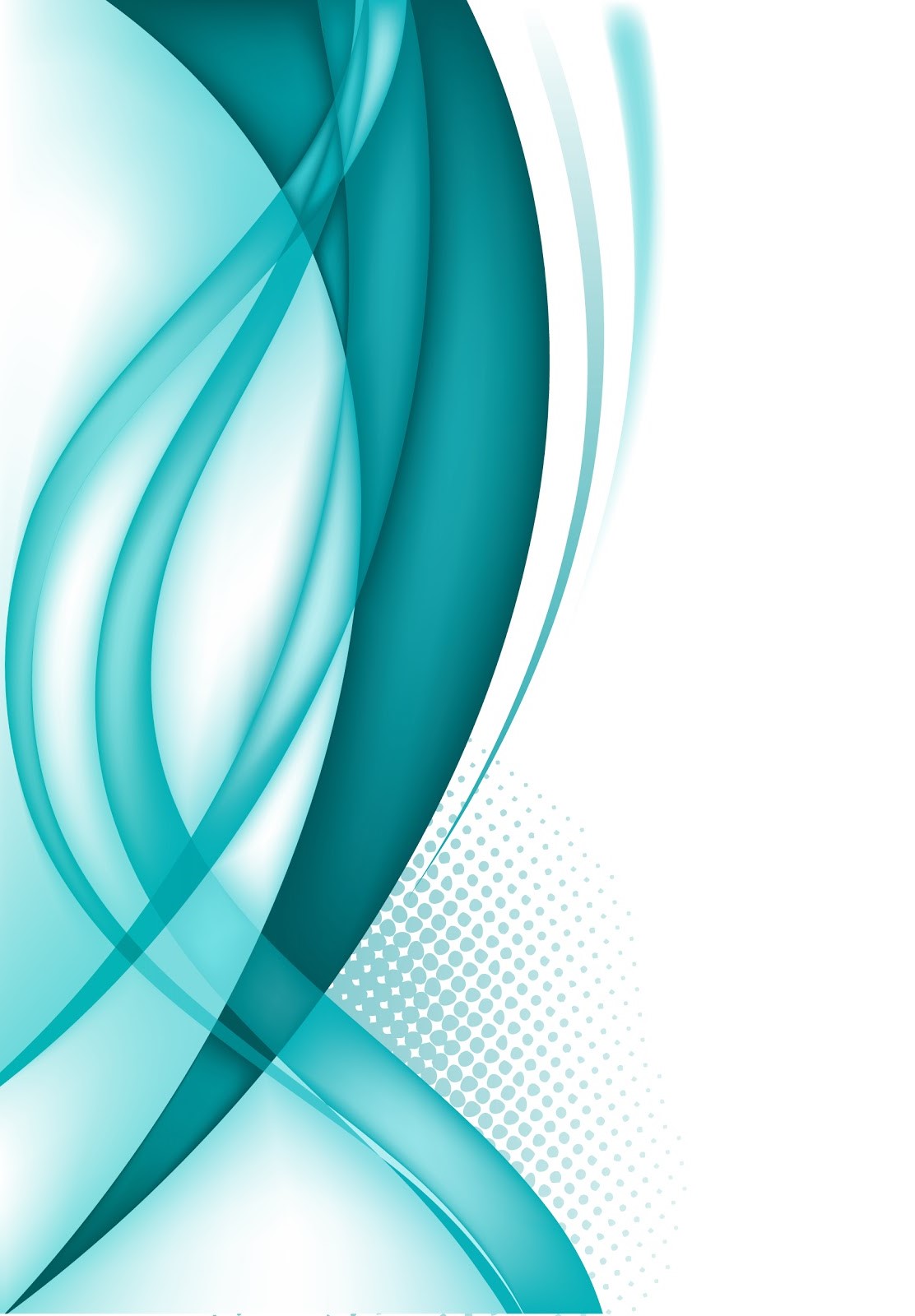 Методические рекомендациипо профилактике деструктивного поведениянесовершеннолетних с учетом этнопсихологическихособенностей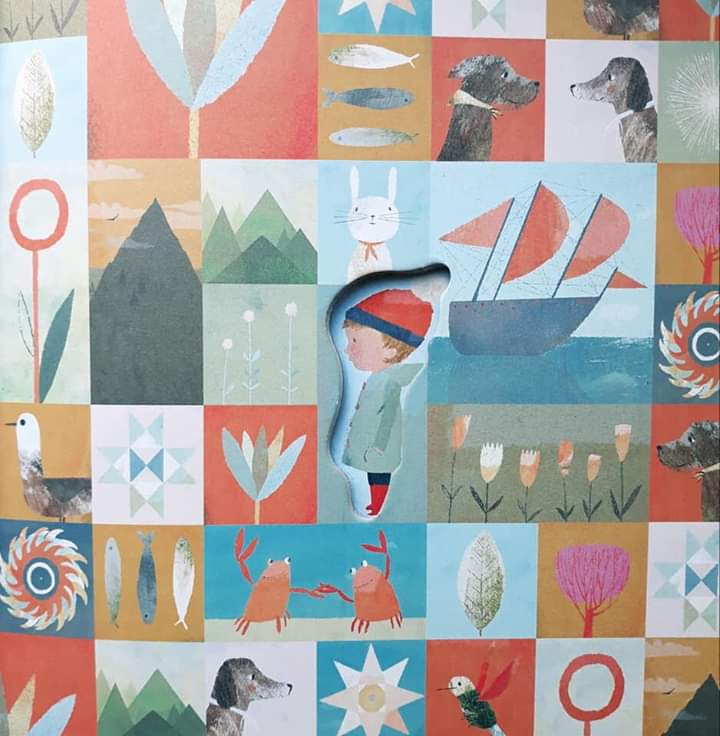 Геба-2023СодержаниеЧто такое деструктивное поведение?Причины деструктивного поведенияФакторы риска возникновения асоциальных подростковых групп деструктивной направленности. Принципы организации профилактики девиантного поведения несовершеннолетних в образовательных организацииПроблема профилактики деструктивного и асоциального поведенияКоррекция деструктивного поведения детей Педагогические ошибки как фактор деструктивного поведенияЭтнопсихологические особенности воспитания подростковЛичностные особенности подростка, способствующие риску вовлечения в неформальности молодежные группы деструктивной направленности. Виды молодежной субкультуры: АУЕ, «Поясни за шмот», «Кэжуал», Офники, «Забивы», «Колумбайн», «Скулшутинг»Алгоритм действий педагогического работника в случае выявления детей с признаками вовлечения в деструктивную идеологиюМодель профилактики девиантного поведения Индивидуальная профилактическая работа с подростком, имеющим отклонения в поведенииДиагностические методики для выявления детей с нарушениями поведенияРабочая программа «Профилактика деструктивного поведения»Разработки тренинговых занятий для подростков по профилактике деструктивного поведенияПриложенияРекомендации Литература Что такое деструктивное поведение?Деструктивное поведение в психологии рассматривается как дезадаптивно направленный процесс взаимодействия личности со средой, характеризующийся отклоняющимися от конвенциональных (общепринятых) норм ситуационными реакциями, психологическими состояниями, приводящими к дезадаптации в обществе. Утрата приспособляемости несовершеннолетних к условиям социальной среды происходит вследствие неуспешной социализации и влечёт за собой иные негативные для личности и общества последствия, в том числе правонарушения.Деструктивное поведение – это разрушительное поведение, отклоняющееся от медицинских илипсихологических норм, приводящее к нарушениюкачества жизни человека, снижению критичности к своемуповедению, когнитивным искажениям восприятия ипонимания происходящего, снижению самооценки иэмоциональным нарушениям, что, в итоге, приводит ксостоянию социальной дезадаптации личности, вплоть доее полной изоляции.Деструктивность неизбежно присутствует у каждого индивида, однако обнаруживается, как правило, впереломные периоды его жизни. Прежде всего, этоотносится к подросткам, возрастные особенности психикикоторых, в совокупности с проблемой социализации инедостатком внимания со стороны взрослых, приводят кдеструктивным изменениям личности.Деструктивная деятельность в зависимости отсостояния психики может быть направлена внутрьили вовне:• Внешними формами проявления деструктивности считаются психическое илифизическое уничтожение человека, нарушениесоциальных правил или устоев (экстремизм,терроризм), преднамеренное уничтожениеприроды, разрушение общемировыхпамятников, достояний искусства и литературы.• Внутренние формы деструктивности – этосуицидальные наклонности, пагубныепристрастия, нехимические зависимостипатологического характера.Когда поведение можно считать отклоняющимся, деструктивным?Деструктивное поведение – это поведение, которое отклоняется от общепринятых норм. Деструктивное поведение: - плохая успеваемость;- акты жестокости; - употребление/злоупотребление ПАВ; - ранний/незащищенный секс; - проблемы с психическим здоровьем;- суицидальные попытки; - агрессивность; - нежелание соблюдать социальные нормы; - проблемы эмоционального характера; - неспособность адекватно выражать свои чувства;- неспособность преодолевать стресс; - проблемы во взаимоотношениях с людьми; - низкая самооценка. Примеры деструктивного поведения детей: - ребенок причиняет вред другим детям, он агрессивен; -причиняет вред самому себе;- склонен к нарушению требований, предъявляемых в себе, детском саду и школе; - ведет себя демонстративно, привлекая всеобщее внимание.Деструктивное поведение в подростковой среде: - подростки, которые по тем или иным причинам считают себя виновными в проблемах близких людей; - девочки – подростки, имеющие межличностные любовные конфликты; - подростки, страдающие тяжелыми соматическими или психическими заболеваниями; - подростки с повышенной тревожностью, зацикленные на эмоциях, депрессивные.Агрессивное поведение (деструктивное) – тенденция (стремление), проявляющаяся в реальном поведении или фантазировании, с целью подчинить себе других либо доминировать над ними. Ведущие признаки агрессивного поведения: - выраженное стремление к доминированию над людьми и использованию их в своих целях;- тенденция к разрушению;- направленность на причинение вреда окружающим людям;- склонность к насилию (причинению боли).Деструктивное поведение имеет две основных формы:Делинквентная форма представляет собой цепь поступков, которые противоречат правовым нормам, принятым в обществе (семейно-бытовые конфликты, ДТП, несоблюдение дисциплины, грубые проступки);Девиантная форма представляет собой поведение, которое противоречит нравственным общественным нормам (алкоголизм, наркомания, склонность к суициду).Профилактика правонарушений несовершеннолетних давно уже признается одним из основных направлений борьбы с преступностью. Особенно это важно, когда речь идет о профилактике преступлений несовершеннолетних. Роль школы в организации профилактической деятельности трудно переоценить. Особенно остро проблема профилактики стоит в наши дни, когда специалисты отмечают серьёзные проблемы в области семейного воспитания, следствием чего является социальная дезадаптация молодежи. Она, в свою очередь, обуславливает такие факты поведения, как уход из семьи, уклонение от учебы, рост преступности, алкоголизма, наркомании. Поэтому одной из самых актуальных и социально значимых задач, стоящих перед обществом сегодня, является, безусловно, поиск путей снижения числа преступлений среди молодежи и повышение эффективности их профилактики.Преступность молодеет и принимает устойчивый рецидивный характер. Нельзя забывать о том, что криминализация молодежной среды лишает общество перспектив установления в скором будущем социального равновесия и благополучия.Решить эту проблему можно только комплексно, с привлечением всех сил общества. Однако, интеграция усилий общества может осуществиться лишь в рамках научно обоснованной, обеспеченной эффективными технологиями социально-педагогической системы воспитания личности несовершеннолетнего посредством последовательных педагогических и воспитательно-профилактических воздействий, обеспечивающих формирование личности с правильными твердыми жизненными установками.Сегодня наряду с позитивными изменениями в обществе протекают процессы, характеризующиеся негативными тенденциями: изменяется уклад и образ жизни людей, углубляется социальная дифференциация, усиливается конфликтность и бездуховность, прослеживается тенденция увеличения числа семей «групп риска», растет количество несовершеннолетних, вовлеченных в преступную деятельность, хранение, доставку, продажу и употребление наркотиков. Произошел резкий рост беспризорности и безнадзорности несовершеннолетних.К причинам увеличения числа правонарушений и общественно опасных деяний среди несовершеннолетних можно отнести следующие:ориентацию несовершеннолетних на новые, плохо осознаваемые идеалы;рост безработицы;ухудшение условий жизни всего населения, особенно несовершеннолетних, которые являются наименее защищенной категорией;падение престижа образования, культуры, влекущее снижение культурного уровня, уровня образованности молодых людей;разрушение института семьи, рост числа разводов;высокий уровень употребления психоактивных веществ в обществе (особенно алкогольной и никотиносодержащей продукции);разрушение привычных, нравственных идеалов, что приводит к усилению нигилизма, агрессивности, жестокости, национального экстремизма.Сложная криминогенная обстановка в стране побуждает исследователей разных областей наук вести поиск эффективных способов и средств профилактики и преодоления различных отклонений в поведении ребенка, в том числе, профилактики правонарушений.Проблемы• Проблема повторной преступности, состоящихна учёте УИИ• Проблема высокой криминальной активностиподростков младших возрастных групп• Проблема совершения преступлений всостоянии наркотического опьянения• Проблема восприятий несовершеннолетнимиразличных форм антиобщественногоповедения как норма(запугивание, травля,издевательство)• Проблема культивированиянесовершеннолетними насилия в социальныхсетях. • Проблема обеспечения психологической исоциальной помощьюнесовершеннолетних(особенно жертв насилия!)• Проблема развития инфраструктуры дляобеспечения профилактики правонарушенийнесовершеннолетних, их реабилитации, и коррекциидевиантного поведения• Недостаточно используются ресурсы специальных учреждений реабилитации и ресоциализации детей.Причины деструктивного поведения?Деструктивное поведение человека является основной причиной различных проблем человека, связанных как с межличностными отношениями, так и с физическим здоровьем. Своим деструктивным поведением мы сами лишаем себя любви, успеха, здоровья и счастья. Деструктивное поведение, как правило, начинается с желания почувствовать себя более комфортно. Это своеобразная защитная реакция. Корни такой реакции часто уходят в переживания детства. Если дети, попавшие в сложную ситуацию, получают от родителей заботливую поддержку и помощь, то у них вырабатываются грамотные защитные механизмы. С возрастом они разовьют в себе такие качества, как гибкость, уверенность в себе и энергичность. Деструктивное поведение у них если и бывает, то оно легко преодолевается. Дети, которые были лишены родительской ласки и заботы, подвергались плохому обращению, чувствуют себя одинокими и беззащитными. Третья категория детей не испытывала недостатка внимания и тепла, но не получала в необходимые моменты нужных наставлений и советов. В уже взрослом возрасте они могут чувствовать себя неприспособленными и беспомощными. По мере взросления и получения жизненного опыта такие люди всё более и более привязываются к различным установкам и моделям поведения, которые приносят им якобы облегчение. Однако, проблема в том, что эти установки и модели закрепляются в виде деструктивного поведения. Тот, кто подвергался в детстве плохому обращению, часто отличается раздражительностью и склонность вымещать свои обиды на других людях. Тому, кто был обделён родительским вниманием, свойственно чувствовать себя неудачником и замыкаться в собственной скорлупе. И, наконец, тот кто не получал должных советов и наставлений, ощущает себя нерешительным и не верит в свои силы. Каждая из этих вариантов ведёт к тем или иным формам деструктивного поведения. Деструктивное поведение в соответствии с Законом Эхо имеет свойство проявляться через какое-то время, хотя вы искренне считаете, что уже избавились от него. Работа над своим сознанием должна проводиться до тех пор, пока новые качества и новое поведение не станут вашей второй натурой. Но для этого ещё придётся пройти множество экзаменов, потому что деструктивное поведение особенно ярко проявляется в ситуациях, которые являются для нас своеобразными уроками и испытаниями. Какие сильные стороны ребенка являются предохраняющими факторами?любовь и забота в семье, доверительные отношения с родителями, поддержка со стороны значимых взрослых и сверстников с социально-одобряемым поведениемхорошие познавательные способности и чувство юморавнутренний самоконтроль, способность управлять гневом, целеустремленность, навыки принятия решенийинтерес к учебе, социально-одобряемым увлечениям, активному участию в работе класса, наличие определенных обязанностей и успехов в их выполненииуважение других людей, законов и норм общества, школы, семейных стандартов, признание и одобрение правильных действийспособность проявлять преданность, близость и сочувствие по отношению к другим. Основные направления развития системыпрофилактики безнадзорности иправонарушений несовершеннолетних• Совершенствование нормативно-правовогорегулирования в сфере профилактикибезнадзорности и правонарушенийнесовершеннолетних• Развитие эффективной модели системы профилактики безнадзорности и правонарушенийнесовершеннолетних• Информационно-методической обеспечение системыпрофилактики безнадзорности и правонарушенийнесовершеннолетних• Развитие кадрового потенциала системыпрофилактики безнадзорности и правонарушенийнесовершеннолетнихКонцепция развития системы профилактикибезнадзорности и правонарушенийнесовершеннолетних на период до 2020 годаСовершенствования имеющихся и внедрениеновых технологий и методов профилактическойработы с несовершеннолетними, в том числерасширение практики применения технологийвосстановительного подходаТерминология• Восстановительный подход – альтернативный способурегулирования споров и конфликтов, основным результатомкоторого является восстановление отношений междуконфликтующими сторонами, устранение последствийпричинённого вреда, «исцеление» пострадавшего (жертвы).Применение восстановительного подхода осуществляетсяслужбами медиации• Служба медиации (примирения) – это служба, созданная ворганизации и состоящая из работников организации,обучающихся и их родителей, прошедших необходимуюподготовку и обучение основам медиативного ивосстановительного подходовОсновными направлениямипрофилактики• Целенаправленная предварительнаяиммунизация подростка к идеологииэкстремизма• Формирование чувства отторжения насилия кактакового в любом его проявлении• Формирование негативного образа иэмоционального неприятия экстремистскихформирований и их лидеровПерспективы развития системы профилактики• Развитие комплексного превентивного пространства по предупреждениюдеструктивного поведения несовершеннолетних;• Совершенствование правового просвещения несовершеннолетних и родителей(законных представителей);• Повышение эффективности деятельности по своевременному выявлению иустранению причин и условий, способствующих самовольным уходамнесовершеннолетних из семей и государственных учреждений;• Развитие системы наставничества, медиации и восстановительных технологий;• Привлечение общественных правозащитных организаций к созданиюдейственных механизмов работы с несовершеннолетними, находящимися вконфликте с законом;• Развитие инновационных технологий, форм и методов работы в сферепредупреждения рецидивной преступности несовершеннолетних(трудоустройство, занятость, образование, вовлечение в молодежныеорганизации позитивной направленности, волонтерское движение, отрядыправоохранительной направленности, создание родительских патрулей и т.д.);• Укрепление межведомственного и межрегионального сотрудничества в сферепрофилактики правонарушений несовершеннолетних в целях поиска лучшихпрактик и обмена опытом;• Формирование единого межведомственного информационного поля для учетанесовершеннолетних, находящихся в социально опасном положении.Обеспечить комплекс психолого-педагогических условий, направленных на профилактику деструктивного поведения в образовательной среде• Выделение ключевых параметров образовательной среды• Организация психолого-педагогического сопровождения иразвитие превенции как его направления• Обучение педагогических коллективов навыкам раннегораспознавания противоправного поведениянесовершеннолетних и рисков вовлечения в групповые илимассовые беспорядки• Уровневая профилактика вовлечения несовершеннолетних вмассовые нарушения общественного порядка, совершенияиных противоправных деяний, в том числе связанных спроявлениями экстремизма, в образовательных организацияхна основе внедрения индивидуальных и групповых программпо формированию навыков адаптивного поведения• Совместная деятельность образовательных организаций иотдельных социальных институтов по предотвращениюэкстремистских проявлений у подростков и молодёжиФакторы, препятствующие возникновению деструктивного поведения у подростков- наличие духовных, нравственных и эстетических критериев в мышлении;- эмоциональная привязанность к значимым родным и близким;- выраженное чувство долга, обязательность;- учет общественного мнения и избегание осуждения со стороны окружающих;- убеждения о неиспользованных жизненных возможностях. Факторы риска возникновения асоциальных подростковых групп деструктивной направленностиДеформация в семейных отношениях (острая неудовлетворенность своим существованием; неприятие судьбы родителей и нежелание следовать их жизненным путем);Недостатки в учебно-воспитательной работе общеобразовательных организаций, других учебных заведений.Нарушение нормального взаимодействия подростков с социальной средой, появление первичных форм дезадаптации и девиации, отсутствие у подростков твердых нравственных взглядов и убеждений.Перенос общественно-организаторской и коммуникативной активности подростков в сферу свободного общения, и в связи с этим, увеличение у них неформальной, стихийно возникающей, неорганизованной асоциальной деятельности и отношений.Постепенное отчуждение подростков от первичных социально полезных групп (семьи, класса, учебной группы).Педагогические ошибки как фактор деструктивного поведения несовершеннолетних:- профессиональная непригодность (грубость учителя, унижение ученика, «наклеивание ярлыков», публичная компрометация обучающихся, прямой диктат, месть ли косвенное сведение счетов, запугивание);- демонстрация превосходства, равнодушие к учебным успехам, лицемерие, игнорирование обучающегося.Принципы организации профилактики девиантного поведения несовершеннолетних в образовательной организации:- формирование противопоточных установок;- систематичность и преемственность в пропаганде ЗОЖ;- учет психологических особенностей возрастных групп обучающихся;- единство эмоционального и содержательного аспекта пропаганды ЗОЖ;- организация досуга и общественная активность. Педагогические ошибки как фактор деструктивного поведения:1-я группа педагогических ошибок связана с профессиональной непригодностью учителя и низким уровнем педагогического мастерства (грубость учителя, унижение ученика, «наклеивание ярлыков», публичная компрометация учащегося, нарушение педагогического этикета, прямой диктат, месть или косвенное сведение счетов, запугивание)2-я группа ошибок детерминирована определенной педагогической позицией учителя, что проявляется в его отношении к ученику: демонстрация превосходства, равнодушие к учебным успехам, предвзятое отношение, лицемерие, игнорирование учащегося.3-я группа ошибок – неправильное конструирование педагогических действий (обсуждения на занятиях самоубийств художественных героев, известных личностей, в ходе которых суицидальные поступки трактуются как нормальные, приемлемые, а иногда как высоконравственные образцы поведения в трудной ситуации)Проблема профилактики деструктивного и асоциального поведения- Отсутствие комплекса мер по профилактике деструктивного поведения- недостаточный контроль семьи и общества;- социально-экономическая, политическая нестабильность общества;- отсутствие идеологии;- применение отдельных мер профилактики;- отсутствие индивидуального подхода;- популярные формы работы направлены не на учащихся;- усиление внимания псевдокультуры.Рекомендации:Демонстрация модели неагрессивного поведения.Поведение взрослого, позволяющее показать образец конструктивного поведения, включает следующие приемы:Нерефлексивное слушание. Это слушание без анализа, дающее возможность собеседнику высказаться. Оно состоит в умении внимательно молчать, чтобы ребенок полностью выговорился;Пауза, дающая ребенку возможность успокоится;Внушениеспокойствия невербальными средствами;Прояснение ситуации с помощью наводящих вопросов;Использование юмора;Признание чувств ребенкаКоррекция деструктивного поведения детейПлан школьных (домашних) действий:- обеспечивает перевод теории в практику;- обеспечивает  целостный подход к проблеме;- позволяет применить рекомендации для конкретного ребенка;- является индивидуальным коррекционным планом;- обеспечивает взаимодействие всех участников;- обеспечивает взаимодействие всех участников образовательного процесса.Этнопсихологические особенности воспитания Человеческая личность во многом развивается под влиянием социокультурных феноменов. Ребенок, появляясь на свет, оказывается в окружении определенных социально-культурных стереотипов, обычаев, традиций и т. д. В любом обществе, этнической культуре существуют свои традиции воспитания, взаимоотношения между старшим и подрастающим поколениями. Согласно культурно-исторической теории Л.С. Выготского психический мир отдельного человека складывается путем интериоризации внешних форм общения и деятельности. Значительную роль в этом процессе играют родители ребенка. Родители (а в особенности мать) опосредуют связи ребенка с внешним миром. Духовно - нравственное воспитание не может осуществляться путем отдельных мероприятий, специально организуемых взрослыми эпизодически. Процесс необходимого слияния духовно - нравственных чувств и поступков в сфере межнациональных отношений следует начинать с самого раннего детского возраста. Только в этом случае можно достичь успеха в формировании навыков гуманистических отношений к окружающим людям разных национальностей.Выражая определенные отношения между людьми разных национальностей, нравственные нормы реализуются в любой деятельности, которая требует общения - учебный, научный, спортивный, художественный и т.п. Говоря иными словами, всякая деятельность человека имеет духовно - нравственную сторону, причем сущность ее составляет гуманистические отношения человека к человеку любой национальности. Иногда она очень отчетливо выступает, как непосредственно воспринимаемые конкретные отношения между людьми «надо бороться с терроризмом», «надо проявлять нетерпимость к коррупции», «надо уважать культуру и традиции другой национальности» и т. д.Отличительной чертой этнопсихического развития в детском возрасте заключается в том, что результат подобного развития еще до его начала существует в виде некоторой идеальной формы в окружающей среде. При этом, этническая среда должна быть принята не только как условие этнопсихического развития детей и молодежи, но и как их источник, а само развитие как осуществление в процессе усвоения этнических образцов, формирование духовно - нравственной личности детей и молодежи не составляет исключение из этой общей закономерности. Оно предполагает последовательное усвоение духовно нравственных образцов, проявляемых в нравственных нормах, принципах, идеалах конкретных людей: героев войны и труда, великих спортсменов, персонажей литературных произведений и т.п. На основе этого усвоения у детей и молодежи возникают качественно новые этнопсихологические образования в виде этнических чувств, убеждений и др. обогащающих личность и составляющие предпосылки дальнейшего усвоения им социального опыта. В этом и заключается процесс формирования духовно - нравственной личности. При этом духовно - нравственные образцы в отличие от всех других имеют свои особенности. Этническая мораль как особая форма этнического сознания регулирует взаимоотношения и поступки людей во всех областях жизни и деятельности. В условиях полиэтнического общества она регулирует сферу межнациональных отношений людей разных этнических групп и возрастов.Выражая определенные отношения между людьми разных национальностей, нравственные нормы реализуются в любой деятельности, которая требует общения - учебный, научный, спортивный, художественный и т.п. Говоря иными словами, всякая деятельность человека имеет духовно - нравственную сторону, причем сущность ее составляет гуманистические отношения человека к человеку любой национальности. Иногда она очень отчетливо выступает, как непосредственно воспринимаемые конкретные отношения между людьми «надо бороться с терроризмом», «надо проявлять нетерпимость к коррупции», «надо уважать культуру и традиции другой национальности» и т. д.Чтобы современные дети и молодежь могли дать, правильные ответы на вопросы о сущность гуманизма: «Что означает культура межнационального общения?», «Что означает принципиальность?», «Что значит быть духовной - нравственной личностью?», «Каким должен быть человек патриот?» и т. д., необходима специальная учебно- воспитательная работа.Ответы, прежде всего, должны быть представлены в их опыте в виде конкретных гуманных человеческих отношений и поступков, причем необходимо, чтобы дети и молодежь сами были включены в практику этих отношений через нравственный поступок. Соответствующие нравственные чувства и понимание духовно - нравственных ценностей можно развить у детей путем осмысленного восприятия произведения художника или литературного героя.Совершенно иного рода активность требуется при усвоении чисто духовно - нравственных образцов: оно не может выражаться только в восприятии хороших человеческих поступков. Так как это грозит сформировать человека пассивного созерцателя на хороший поступок или подвиги других людей, но не способный сам совершить их. Для усвоения нравственных образцов необходимо человека ставить в ситуации практического совершения реальных нравственных поступков. При этом необходимо учитывать еще, то условие, который был бы, значим для личности, иначе, они не будут на него оказывать должного воздействия, хотя он будет непосредственно переживать те человеческие отношения, которые воплощаются в его поступках и, ради которых эти поступки и должны совершаться.Подобное явление можно проиллюстрировать такими примерами как поведение детей в общественном транспорте. В детском возрасте нетрудно приучить их к соблюдению элементарных нравственных норм поведения, к примеру, уступить место старшим, помочь подняться в автобус пожилым людям и т.п. Однако, ребенок может вести себя внешне морально, но мотив может не иметь нравственную направленность. Например, проявлять вежливость к людям для получения одобрения со стороны окружающих, в этом случае мотив поведения не несет в себе нагрузку подлинного нравственного смысла. Мотивировка нравственного поведения сопровождает человека в том случае, если в основе поведения лежит мотив истинного гуманного сочувствия к окружающим людям.Таким образом, чтобы нравственный смысл поступков выступал для человека, его поведение должно быть соответственно организованно и мотивированно.Результаты нашего исследования показывают важность духовно - нравственной эмпатии в формировании моральной личности. Характер духовно - нравственной отзывчивости и способности ее проявления проходят известное развитие. Так, например, маленькие дети легко «заражаются» настроениям взрослых или других детей: у них возникают легкое чувство сопереживания, или стремятся отдалиться, отойти от человека, внушившего им неприятное переживание. Подобное явление необходимо учитывать в процессе организации учебно-воспитательного процесса, так как простое заражение может толкать детей на безразличное отношение к человеку попавшему в беду. Но есть другая форма эмпатии, к развитию которой и следует стремиться: ее обычно обозначают как духовное и нравственное сочувствие. Эта форма эмоционально-нравственной отзывчивости характеризуется иными чувствами: жалости, сострадания или чувства радости за другого человека. Эта форма эмпатиии, как бы бескорыстна. В ее основе лежит потребность в благополучии других людей, и потому она вызывает стремление поддержать другого человека, прийти к нему на помощь. В таком состоянии переживания и поступка лежит ключ к пониманию сущность нравственных норм поведения человека.Переживание человеком уверенности в своей способности преодолевать жизненные трудности, представления об их эффективном разрешении и формирующийся опыт совладания с ними во многом могут определяться теми культурно-историческими условиями, в которых происходит психическое развитие и личностное становление подрастающего поколения, где этнический компонент, отраженный в народных традициях семейного воспитания, особенностях ментальности, внутри-и межэтнического взаимодействия людей играют не последнюю роль. В психологической литературе существует мнение, что формирование негативных этнических стереотипов и предрассудков может быть связано с феноменом фрустрации и невозможностью ее конструктивного разрешения. Согласно теории Дж.Долларда, фрустрация, понимаемая как состояние, возникающее вследствие невозможности удовлетворения той или иной потребности, может вызывать ряд негативных эмоций. а нередко и агрессию, которая посредством механизма «переадресацию», т.е. реализации агрессивного, возбужденного фрустрацией потенциала против более удобного и менее опасного объекта, может переходить в этнический контекст. Объектом агрессии может становиться находящаяся в меньшинстве этническая группа. Таким образом, трудности совладания с фрустрациями, которые вместе с тревогой, страхом, напряженностью относят к психологическому стрессу, могут рассматриваться как предикторы, психологические условия формирования интолерантного поведения. Вместе с тем эффективное совладание с трудными ситуациями, детерминированное социально эффективной этнической идентичностью и конструктивными стратегиями совладания с трудностями, представляет собой психологическую готовность к толерантному поведению. То, что фрустрации возникают не столько в экстремальных ситуациях, сколько при столкновении с типичными, повседневными трудностями и проблемами, обусловливает научный интерес к проблеме трудных ситуаций и совладающего поведения у подростков и юношей этнических групп Сибири.  В силу важности данной проблемы для развития общества в новых социально-экономических условиях сегодня исследовательский интерес к онтогенетическим аспектам совладающего поведения активизировался. Однако до настоящего времени практически отсутствуют (за редким исключением: так, например, Е.Коржакова рассматривает особенности копинг-стратегий у подростков) исследования, посвященные сравнительному анализу этнических аспектов данной проблемы, что в последующем позволит выйти на профилактику интолерантного поведения и экстремизма в молодежной полиэтнической среде России. Уверенность в своей способности преодолевать жизненные трудности, не защищаясь этническими предрассудками, способствует развитию чувства компетентности и собственной ценности, повышает самооценку человека, его уверенность в собственных силах, в том, что он может созидать свой жизненный мир. Этнопсихологический подход к проблеме влияния стилей семейного воспитания на личностные В данной статье рассматривается влияние стилей семейного воспитания на личностные характеристики подростков с учетом этнопсихологического фактора.Национальная психология как особое явление социального мира существует в виде специфических качеств национального характера, национального сознания, национальных интересов, ориентации, традиций, привычек и т.д., проявляющихся в особенностях протекания психических процессов и состояний человека как представителя той или иной этнической общности, национальных особенностей взаимодействия, взаимоотношений и общения людей, особенностях, которые обычно принято называть национально-психологическими особенностями. В основе проявления и функционирования национально-психологических особенностей лежат национальные установки и национальные стереотипы. Объективное существование и четкое фиксирование закономерностей проявления национально-психологических особенностей позволяют подвергать их специальному научному изучению при разработке соответствующих принципов исследования и методов сравнения, а также выделять основные критерии их адекватной оценки. Национально-психологические особенности, влияя на деятельность и поведение личности и группы, обусловливают своеобразие их самосознания, интеллектуально-познавательной, эмоционально-волевой и коммуникативной активности; обнаруживают себя в индивидуально- и социально-психологических характеристиках поведения и действий представителей конкретных этнических общностей, приемах и способах реагирования на воздействия окружающего мира, во взаимоотношениях людей.Именно эти перечисленные моменты позволяют определять этническую специфику разных групп населения людей. Анализ такого рода показателей проявления особенностей национальной психологии бурят обеспечивает важные характеристики этого сохраняющего традиции своей древней культуры самостоятельного этноса.Обобщение данных различных исторических и прежде всего собственно-этнографических источников и проведенное нами с использованием специальных методик стандартное этнопсихологическое исследование показали, что бурятам устойчиво присущи следующие психологические особенности: мотивационно-фоновые —трудолюбие, слабо выраженная личная активность, неторопливость и осмотрительность в работе; усердие и достаточно высокая степень прилежания; интеллектуально-познавательные — хорошая память, устойчивость внимания, настойчивая пытливость и смелость в познании окружающего мира, наблюдательность, хороший глазомер, сообразительность, интеллектуальная и познавательная восприимчивость, практический склад ума; эмоциально-волевые — выдержанность, слабое выражение эмоций и чувств, немногословность, внутренняя уравновешенность, рассудительность; коммуникативно-поведенческие — коллективизм, взаимопомощь, взаимовыручка, исполнительность, устойчивость родственных связей, немногословность и сдержанность в межличностных отношениях, уважительное отношение к старшим, стремление обойти острые углы, конфортность, терпеливость во взаимоотношениях. Свойственные по отдельности и другим народам выделенные особенности в своем комплексном, интегрированном проявлении в большой степени характеризуют национальную психологию бурят. Знание этих национально-психологических особенностей помогает понять специфику национального традиционного воспитания, своеобразие восприятия воспитательных воздействий представителями бурятской национальности: особенности адаптации бурят к воспитательным мероприятиям; характер эмоционально-экспрессивного реагирования представителей бурятской национальности в процессе восприятия воспитательных воздействий; своеобразие проявления конкретных отношений бурят в ходе контактов воспитателей с ними. Выявление таких характеристик позволяет учитывать их в организации учебно-воспитательного процесса, в частности, при разработке содержания воспитательных мероприятий с учетом исторического опыта педагогической практики бурятского народа, при выборе конкретных форм коммуникативного воздействия, где очень важно сохранение определенных, необходимых норм, сложившихся в процессе историческою и культурного развития этой нации, и т.д.Личностные особенности подростка, способствующие риску вовлечения в неформальные молодежные группы деструктивной направленностиЛичность в подростковом возрасте активно развивается под воздействием различных факторов. Эти факторы могут негативно сказываться на развитии личности и детерминировать развитие личностных особенностей, ведущих к дезадаптации несовершеннолетнего.Ведущим видом деятельности подросткового возраста является интимно-личностное общение с ровесниками (Д.Б.Эльклнин), в котором происходит практическое освоение моральных норм и ценностей и формируется самосознание как основное новообразование психики. В случае дезадаптации подросток вовлекается в неформальные молодёжные группы деструктивной направленности, где он удовлетворяет свою потребность в общении и признании, однако же, данные группы могут иметь негативные последствия для самого подростка.Ввиду описанных особенностей подросткового возраста педагогам и родителям необходимо обращать пристальное внимание на такие личностные особенности несовершеннолетних, как:Трудность формирования жизненных ориентиров, ценностей;Переживание собственной неуспешности;Трудности самопонимания, неадекватная самооценка;Отсутствие позитивных жизненных целей;Неумение взаимодействовать с окружающими;Неустойчивость эмоциональной сферы;Предрасположенность к психическим заболеваниям;Склонность к депрессиям;Склонность к девиантному поведению;Акцентуированные и психопатические черты личности. Личность развивается формируясь. Появление незаметных психологических новообразований, гипертрофия некоторых черт, создают в ранний период жизни предпосылки для деформации личности. Возникнув как способ ответа ребенка на неблагоприятные социальные воздействия, эти психологические новообразования постепенно обретают собственную логику развития. Их становление продолжается и при отсутствии некогда вызвавших их условий. Более того, сама личность начинает создавать среду, способствующую доминированию отрицательных качеств в личностной системе, приводящих к дальнейшему искажению «формы личности». В ходе перевоспитания приходится работать не с одним изолированным свойством личности, а со всей ее организацией. Часто над первичными недостатками надстраивается целый комплекс вторичных и третичных образований и необходим тщательный анализ для того, чтобы решить, с чего начинать коррекцию. Вот почему воспитательно-образовательный процесс должен быть направлен на предупреждение и возможно более раннее распознавание опасных психологических новообразований, на устранение условий их формирования.Любое поведение человека реализуется в обществе и носит социальный характер и всегда связано с речью, действием и целеполаганием. Деструктивное поведение отражает низкую степень социализации личности, избегание социума, плохую адаптацию к внутренним и внешним условиям. Степень адаптации во многом определяет поведение личности. Зачастую деструктивное поведение демонстрируется людьми, у которых не развито чувство ответственности, которые не умеют принимать самостоятельные решения и делать выбор. На индивидуальном уровне такие личности чаще склонны выбирать путь аномального поведения. Они могут проявлять своё разрушительное поведение по отношению к следующим социальным устоям: Духовно-нравственные нормы (общечеловеческие ценности). Морально-этические нормы (незафиксированные на бумаге правила). Правовые нормы (правила, закреплённые в правовых актах). Организационно-профессиональные нормы (инструкции). Индивидуальные нормы (права личности в обществе, личная ориентированность на те или иные установки и потребности). Любая модель поведения закладывается и формируется в детстве. В возрасте 4-5 лет ребёнок усваивает информацию, которая будет определять его взаимоотношения с окружающими. Полноценная семья, члены которой проявляют заботу и внимание друг к другу, благотворно влияет на формирование детской психики, закладывает конструктивные поведенческие основы. Таким образом, люди, не получившие грамотного воспитания, любви и тепла, находятся в группе риска. Часто дети перенимают деструктивную модель поведения своих родителей. Учёные пришли к выводу, что деструктивное поведение успешно развивается на фоне следующих факторов: наличие массовых социальных отклонений (алкоголизм, преступность, бюрократизм); ситуативные отклонения (наличие спекуляций, браков по расчёту и т. д.); ослабление мер общественного воздействия (снижение уровня осуждения, критики со стороны); либерализация мер борьбы с деструктивным поведением (отсутствие штрафов и наказаний за проступки и отклонения). Виды деструктивного поведения Классификация деструктивного поведения затруднена, т. к. специалистам приходится работать с плавающей величиной – нормой. Она подвержена изменениям, и то, что сегодня считается приемлемым, завтра будет выходить за рамки адекватного поведения, и наоборот. В основном психологи разделяют деструктивное поведение на две большие группы: делинквентное поведение (выход за правовые рамки, нарушения закона); девиантное поведение (несоответствие общепринятым нормам морали и нравственности). Многие учёные, психологи и социологи ещё с первой трети XX века задумываются над тем, какое именно поведение можно поместить в рамки девиаций и деструктивного поведения, и всегда ли такое поведение несёт исключительно негативные последствия.Деструктивные формы поведения.Аномальное поведение может принимать различные формы в контексте взаимоотношения с социумом и адаптации к нему: Радикальная адаптация (попытка изменить, неустраивающий человека мир). Гиперадаптация (постановка недостижимых целей). Конформистская адаптация (подстройка под общепринятые нормы, с которыми индивид не согласен). Девиантная адаптация (мотивированное деструктивное поведение, выход за рамки нормы). Социально-психологическаядезадаптация (открытое отрицание необходимости в адаптации к социуму, приложение усилий, чтобы этого избежать). Также деструктивное поведение может выражаться в виде следующих симптомах: агрессивное поведение по отношению к людям; враждебность при общении; склонность к разрушению вещей; желание расстроить уклад жизни близких; отсутствие возможности испытывать эмоции; угроза чужой и собственной жизни. Деструктивное поведение в конфликте Конфликт – это открытое столкновение интересов отдельных личностей или даже групп лиц. Психологи не призывают избегать конфликтных ситуаций, но, напротив, советуют научиться управлять их ходом. В таком случае конфликт приобретает статус конфронтации, цель которой – конструктивно разрешить ситуацию, прийти к консенсусу для всех конфликтующих сторон. Деструктивное поведение в этом случае заключается в неумении адекватно вести конфронтацию. Таким образом, мы имеем следующие стратегии ведения конфликта: Конструктивная. Человек стремится уладить спорную ситуацию миром, предлагая рабочие решения, которые удовлетворили бы обе стороны. Деструктивная. Отсутствие навыков ведения конфронтации заключается в намеренном обострении конфликта, переходе на личность оппонента, неумении выслушать, излишнем эмоционировании. Девиант провоцирует соперника на агрессию и усугубление проблемы. Конформистская. Отдельно стоит отметить и этот вид неадекватной и отчасти деструктивной стратегии по ведению конфликта. В этом случае человек легко подчиняется оппоненту, старается избежать неприятного спора и быстрее его закончить, соглашаясь со всем, что ему говорят. Социально-деструктивное поведение Социально деструктивное поведение связано с социальнойдезадаптацией – отсутствием понимания правил, по которым существует и функционирует человеческое общество. Человек, который демонстрирует деструктивное и асоциальное поведение, не в состоянии найти себя в обществе. Тем самым разрушительный характер его поведения только усиливается. Социально-деструктивные паттерны его поведения могут выражаться следующим образом: Социальная и личностная дискредитация. Подрыв репутации или авторитета личности. Склонность к критике, осуждению. Открытое оскорбительно-непочтительное поведение. Конкуренция. Деструктивное поведение может быть вызвано опасением за свои позиции в коллективе, что приводит человека к попыткам самоутверждения через других членов этого коллектива. Уход от искреннего общения. Личность, демонстрирующая разрушительные паттерны поведения, избегает открытого общения.Профилактика деструктивного поведения. Работа по предотвращению деструктивного поведения должна начинаться с семьи и школьного образования. Именно в этом возрасте детям необходимо закладывать те идеалы, которые станут для них проводниками в мире взрослых людей. Основная сложность, с которой сталкиваются родители и педагоги, заключается в том, что дети с деструктивными паттернами считают своё поведение нормой. Психологи, работающие с детьми, дают несколько советов, которые помогут вырастить полноценную личность, вписывающуюся в социальные рамки: Поймите своего ребёнка. Первое, что необходимо сделать родителю и педагогу, это понять, почему ребёнок действует именно так, почему он демонстрирует деструктивное поведение. Создайте баланс на уровне надо-могу-хочу. Чтобы привить ребёнку полезные привычки (от чтения книг, до ежедневных походов в школу), необходимо соблюсти пропорцию между необходимостью, возможностью и желанием ребёнка это делать. Учитывая эти параметры, и объяснив ему, зачем нужно делать так, а не иначе, можно добиться того, что ребёнок выйдет из автоматического следования нормам и приобретёт мотивацию к их выполнению. Активируйте личностные ресурсы подростка. Помогите ребёнку реализовывать себя в разных направлениях деятельности. Экспериментируйте, добивайтесь того, чтобы он нашёл себе занятие по душе. Это благоприятно скажется на процессах его социальной адаптации. Решайте задачу взросления. Инфантильное расстройство личности часто становится фактором риска для появления аутодеструктивного поведения. Помогайте ребёнку постепенно становиться взрослым. Создайте ему условия для безболезненного перехода в мир ответственности и самостоятельного принятия решений. Проявляйте меньше агрессии. Старайтесь терпимее относится к промахам своего ребёнка. Вместо того, чтобы ругать его, объясните где он ошибся, и покажите на личном примере, как надо было сделать. Использовать телесно-ориентированный подход. Психологи советуют научиться работать со своим телом, понимать его, дифференцировать эмоции и их локализацию в организме. Это поможет ребёнку в процессе самоидентификации, научит его понимать себя и других. Период раннего детства в большой мере определяет будущее человека. В зависимости от качества, длительности и степени неблагоприятного влияния, отрицательные установки в поведении детей могут носить поверхностный, легко устранимый характер или укорениться и требовать длительного и настойчивого перевоспитания. Нестандартное, отклоняющееся от общепринятых нравственных, а в некоторых случаях и правовых норм поведение часто называют девиантным (от латин. «deviatio» - отклонение, уклонение). Девиантное поведение включает несколько форм открыто демонстрируемого негативного поведения: - делинквентное (от латин. «delinquens» — правонарушитель, преступник) поведение, направленное на нарушение социально-нравственных норм, но не являющееся уголовно наказуемым (в отличие от криминального поведения). Это своего рода балансирование ребенка на грани закона; - аддиктивное поведение, характеризующееся стремлением к уходу от реальности (токсикомания, наркомания, тяга к азартным играм, компьютерная зависимость); - скрытые формы неблагополучия, например, школьники, характеризующиеся пассивным поведением, повышенной тревожностью. К сожалению, такие дети часто не попадают в поле внимания педагогов и психологов, хотя нуждаются в особом педагогическом подходе.	Девиантное поведение является устойчивой социально-негативной системой определенных способов мышления и действования человека, отклоняющейся от наиболее важных норм права и морали, нарушающей благоприятное личностное развитие и/или наносящей вред общественному окружению; имеющей признаки социальной дезадаптации, а также сопровождающейся отрицательной внешней оценкой и вызывающей необходимость соответствующего реагирования со стороны социальной группы или общества в целом. Чаще это поведение проявляется в реакции детей и подростков на трудные обстоятельства жизни. В происхождении девиантного поведения большую роль играют дефекты правового и нравственного воспитания, безнадзорность, отсутствие контроля родителей за тем, как он проводит свободное время, несовершенство процесса формирования личности, отрицательное влияние семьи и ближайшего окружения и их ценностных ориентаций, конфликтная обстановка в семье. Основная задача, стоящая перед школой и обществом в целом в отношении детей с девиантным поведением заключается в создании надлежащих условий и оказании помощи в их социализации и нравственной реабилитации, реализации творческих возможностей, подготовка к полноценной жизни в обществе, интеграции личности в социокультурное пространство. Виды молодежной субкультуры: АУЕ, «Зацеперы», «Поясни за шмот» и «Кэжуал», Офники, «Колумбайн», «Скулшутинг»	Молодежная субкультура – это культура определенного круга молодых людей, обладающих общностью стиля жизни, поведения, групповых норм, ценностей и стереотипов. Субкультуры по своему характеру делятся наконструктивные и деструктивные. Особого внимания со стороны органов системы профилактики требуют молодежные движения, объединяющие в себе молодежь по признаку деструктивной субкультуры.  Молодежные движения деструктивного характера – это неформальные движения, разрушающие личность молодого человека, подменяющие его понимание традиционных ценностей. Участников деструктивных объединений отличает:- претензия на исключительность (мы лучше, мы сильнее);- уверенность в том, что групповые интересы и цели выше индивидуальных;- убеждение, что цель оправдывает средства (поощрение асоциального и противоправного поведения);- общие внешние признаки (прическа, одежда, украшения, жаргон);- ослабление связей с родственниками, прежними друзьями;- замещение личных интересов интересами и ценностями объединения.	На данный момент наибольшее распространение на территории РФ получили следующие деструктивные субкультуры:АУЕ – арестантское уркаганское единство, пропагандирует среди несовершеннолетних тюремные понятия, «воровской кодекс» со сбором денег на «общак» и определение смотрящих, романтизирует криминальный образа жизни.  «Зацеперы» - пропагандирующее зацепинг, т.е. особый способ передвижения на железнодорожном транспорте, при котором человек цепляется за боковые или торцевые стороны вагонов или просто едет на крыше либо на элементах наружной арматуры подвижного состава. Данный способ проезда запрещен законодательством. При поезде снаружи поездов лица могут подвергаться риску травмирования или гибели в результате падения с движущегося, столкновения с негабаритными объектами железнодорожной инфраструктуры, поражения электрическим током от контактной сети. «Беги и умри» - движение родилось из игры, по условиям которой подросток должен пробежать перед автомобилем, движущимся на большой скорости. Подобный «подвиг» снимается на видео, которое впоследствии выкладывается в соответствующих Интернет – сообществах, собирая лайки. «Поясни за шмот», «Кежуал» - движение молодежи, пропагандирующее право его участников требовать у любого прохожего объяснить, по какому праву он надел ту или иную одежду (фирма, стиль, цвет, надписи и т.п.). Если одежда «поддельная» или ее владелец «не достоин» ее носить, участники движения могут избить ее владельца или унизить его иным способом. «Офники» -околофутбольные фанаты. Не являясь футбольными болельщиками, устраивают «забивы» - договорные драки, которые снимают на видео, выкладывая его впоследствии в соответствующих Интернет – сообществах. Драки устраиваются в малолюдных местах, имеется предварительная договоренность о недопустимости обращения в полицию даже в случаях причинения серьезных травм.  	«Колумбайн»: колумбайнеры – последователи учащихся школы «Колумбайн» штата Колорадо, которые в 1999 году совершили заранее подготовленное массовое убийство. Это подростки, интересующиеся темой вооруженного насилия в школах, и видящие в таком насилии способ решения имеющихся проблем (травля, социальное неравенство и т.п.). Движение, пропагандирующее стрельбу и насилие в школах, получило название«Скулшутинг». Данный перечень молодежных движений деструктивной направленности не является исчерпывающим. Все они так и иначе пропагандируют противоправное поведение, формируют у несовершеннолетних отрицательное отношение к закону, разрушительно действуют на сознание и нравственность молодых людей. Чем это грозит? Молодые люди в деструктивных организациях – фактически просто человеческий материал, инструмент для кукловодов-идеологов. Такой кукловод может направить подобную массу в любое русло –протестные акции, массовые беспорядки, преступления и т.п. Надаже и при отсутствии подобного лидера идеология того или иного движения требует от его участников «геройских поступков», которые зачастую связаны с нарушением закона.	Молодежные субкультуры необходимо рассматривать как структуры, формирующие и реализующие экстремистскую активность. В связи с этим профилактика экстремизма в молодежной среде может идти в направлении снижения деструктивного потенциала молодежных субкультур. Для этого можно предложить две базовые стратегии, направленные на снижение деструктивного потенциала молодежных субкультур. Во-первых, это деятельность, ориентированная на разрушение и (или) переориентацию молодежных субкультур, осуществляемая специально подготовленными специалистами. Во-вторых, деятельность, направленная на создание и внедрение в молодежное поле новых субкультур, позитивных или же имитирующих экстремистскую активность.Действенным фактором привлечения молодых людей к различным деструктивным молодежным субкультурам являются виртуальные сети. Закрытие группы без цензуры плодятся в виртуальном пространстве, затягивая несовершеннолетних, не способных вовремя распознать угрозу и противостоять ей, в свои сети под любым предлогом (приглашение в игру, вознаграждения, бонусы, «лайки»). Кроме того, интернет – сообщества позиционирует себя как братство, члены которого всегда вступятся за товарища в непростой жизненной ситуации. Лучший способ защитить ребенка от негативного влияния культуры – это развивать у него умение принимать решения самостоятельно. Для того чтобы сформировать такой навык, важно советоваться с подростком, спрашивать его мнение, предоставить ему право выбора и право решения. А также необходимо научить ребенка говорить «нет», владеть разными формами отказа. Модель профилактики девиантного поведенияМодель профилактики девиантного поведения несовершеннолетних рассчитана на учащихся общеобразовательных учреждений. Основное внимание уделяется учащимся группы «риска» и из семей, находящихся в социально опасном положении (СОП) общеобразовательных учреждений района. Реализуется педагогами-психологами образовательных учреждений, социальными педагогами, классными руководителями, администрацией школы, в соответствии с разграничением компетенции. Модель основана на ФЗ № 120 «Об основах системы профилактики безнадзорности и правонарушений несовершеннолетних», методических рекомендациях по разграничению компетенции должностных лиц образовательных учреждений, участвующих в работе по профилактике асоциального поведения учащихся.Условиями успешности профилактической работы считают ее комплексность, последовательность, дифференцированность, своевременность. Последнее условие особенно важно в работе с активно формирующейся личностью, с подростком.Первичная профилактика направлена на устранение неблагоприятных факторов, вызывающих определенное явление, а также на повышение устойчивости личности к влиянию этих факторов. Первичная профилактика должна широко проводиться среди подростков. Она включает в себя три основных направления: совершенствование социальной жизни людей; устранение социальных факторов, способствующих формированию и проявлению девиантного поведения; воспитание социально позитивно ориентированной личности.Вторичная профилактика направлена на раннее выявление и реабилитацию нервно-психических нарушений и работу с «группой риска», например, подростками, имеющими ярко выраженную склонность к формированию отклоняющегося поведения без проявления такового в настоящее время.Третичная профилактика решает такие специальные задачи, как лечение нервно-психических расстройств, сопровождающихся нарушениями поведения. Третичная профилактика также может быть направлена на предупреждение рецидивов у лиц с уже сформированным девиантным поведением. Психопрофилактическая работа может входить в комплекс мероприятий всех трех уровней, она наиболее эффективна в форме воздействия на условия и причины, вызывающие девиантное поведение, на ранних этапах проявления проблем.Организация психокоррекционной и воспитательно-профилактической работы с несовершеннолетними начинается с анализа источников, лежащих в основе развития отклоняющегося поведения. Его направленность определяют мотивы и потребности подростков. Причины разнообразных недостатков в нравственно-правовом развитии детей и подростков отличаются комплексным характером и, как правило, начинаются с недочетов в семейном воспитании. Вместе с тем источниками отклонений в поведении являются отрицательное отношение учащихся к учебе, неблагополучное положение в коллективе, влияние отрицательной микросреды, отсутствие возможности проявить себя в какой-либо деятельности. На характер мотивов и потребностей, а также выбор средств их реализации существенное влияние оказывают ценностные ориентации подростков. Они формируются в усвоении социального опыта и обнаруживаются в целях, убеждениях, интересах и других проявлениях личности.Алгоритм действий педагогического работника в случае выявления детей с признаками вовлечения в деструктивную идеологию.В целях выявления детей, попавших под влияние секты или неформальных молодежных объединений, учитель (преподаватель) должен обращать внимание на следующие факты:Изменение интересов у ребенка. Он меньше интересуется школьными делами, стал равнодушен к общению с друзьями, охладел к учебе, вообще к привычным развлечениям, увлечениям, читает нацистскую литературу.Изменения в поведении. Обучающийся неадекватно или агрессивно реагирует на повседневные, привычные вещи, проявляет подчеркнутое безразличие ко всему.Изменение речи. Ребенок использует новые для него нехарактерные выражения, слова, термины (1488, бон, афа, киты, фа, фаши), в грубой форме выражает неодобрение к людям другой национальности либо религии (называетих различными кличками — киты, серпоносцы, азеры). Доказывая что-либо, часто приводит в пример странноватые, непривычные цитаты. Сама манера говорить может производить впечатление «заезженной пластинки» из-за повторяющихся, как будто заученных речей.Изменение стиля одежды, внешнего вида.При обнаружении подобных признаков педагогический работник обязан:Сообщить по факту ответственному за организацию антиэкстремистской и антитеррористической деятельности в образовательной организации лицу, либо руководителю учреждения, а также родителям обучающегося.директор образовательной организации должен проинформировать руководителя муниципального органа управления образованием, муниципальную Комиссию по делам несовершеннолетних и территориальное подразделение по делам несовершеннолетних.Индивидуальная профилактическая работа с подростком, имеющим отклонения в поведенииСубкультура (подкультура, лат. sub — под, + культура) в социологии и культурологии — часть общественной культуры, отличающаяся от преобладающей. В более узком смысле, термин означает социальные группы людей, чьи убеждения, взгляды на жизнь и поведение отличны от общепринятых или просто скрыты от широкой публики, что отличает их от более широкого понятия культуры, ответвлением которой они являются.Субкультуры могут различаться по возрасту, расе, этнической и/или классовой принадлежности, полу. Черты, которые служат определяющими для субкультуры, могут иметь эстетический, религиозный, политический или любой другой характер, равно как и комбинацию из них. Субкультуры обычно возникают как оппозиция к ценностям более широкого культурного направления, к которому они относятся. Поклонники субкультуры могут демонстрировать свое единство посредством использования отличного от всех стиля одежды или поведения, а также специфических символов. Именно поэтому изучение субкультур обычно понимает под одним из этапов изучение символизма, касательно одежды, музыки и других внешних предпочтений поклонников субкультуры, а также способов трактовки тех же самых символов, только в доминирующей культуре. Если субкультуру характеризует систематическое противостояние доминирующей культуре, тогда ее определяют как контркультуру.Субкультура молодежи формируется под непосредственным воздействием культуры «взрослых» и обусловлена ею даже в своих контркультурных проявлениях. Субкультура молодежи, являясь одним из институтов, фактором социализации школьников, играет противоречивую роль и оказывает неоднозначное влияние на подростков. С одной стороны, она отчуждает, отделяет молодежь от общей культуры общества, с другой способствует освоению ценностей, норм, социальных ролей.Субкультурная активность молодежи зависит от ряда факторов:от уровня образования (у лиц с более низким уровнем образования, например, учащихся ПТУ, она значительно выше, чем у студентов вузов);от возраста (пик активности - 16-17 лет, к 21-22 годам она заметно падает);от места жительства (движение неформалов более характерны для города, нежели для деревни, так как именно город с его обилием социальных связей дает реальную возможность выбора ценностей и форм поведения).Причины участия молодежи в неформальных группах: непонимание в семье, вызов семье; неуспеваемость в школе и отчуждение от школьного коллектива; нежелание быть как все; желание утвердиться, привлечь к себе внимание; дань моде; влияние криминальных структур; жестокие компьютерные игры, копирование образцов западной культуры, структур и течений; отсутствие интереса к чему-либо и цели в жизни; неразвитая сфера организации досуга; возрастные увлечения, потребность в необычных эмоциональных впечатлениях; идейные убеждения; вызов обществу, возможность проявить протест.Классификация неформальных молодежных объединений оценивается как сложное явление, так как процессы, происходящие в данной среде, динамичны, неустойчивы и противоречивы.По социально-правовому критерию они подразделяются на:1) просоциальные (положительной направленности), способствующие позитивной, социальной активности молодежи («зелёные», «пацифисты», фонды молодежных инициатив, творческие ассоциации и др.);2) асоциальные (нейтрального типа), создаваемые для проведения досуга «рокеры», «байкеры», «скейтеры», «геймеры» и др.);3) антисоциальные (отрицательной направленности) («колумбайн», «скинхеды» и др.).По критерию ценностных ориентаций выделяют следующую типологию молодежных субкультур:- романтико-эскапистские субкультуры,- гедонистическо-развлекательные,- криминально-делинквентные,- анархо-нигилистические,- экстремистские политизированные субкультуры (радикально-деструктивные).Одним из основных факторов формирования субкультуры, а также присоединения к ней подростков, по мнению Я.И. Гилинского, является реальная возможность удовлетворения актуальных возрастных потребностей:1) Потребность в обособлении, автономизации от взрослых. В субкультуре подросток обретает свободу от целого ряда ограничений (социальных, моральных, культурных).2) Потребность в изживании конфликта со взрослыми, потребность в защите от подавления в семье автономности. Субкультура – как суррогатная семья – искажение семейных функций приводит подростка в субкультуру. Членство в ней рассматривается как способ преодоления конфликта как в микросоциуме (семье), так и внутри личности. Внутреннее напряжение подростки разрешают при помощи особых символических действий, широкий спектр которых предлагает субкультура. Ритуализированный характер ярко проявляется в субкультурных событиях (концертах, играх, дискотеках). Ритуалы в традиционном обществе служат гармонизации отношений между окружающей средой и внутренним миром человека. Через обрядовые действия происходит разрешение личностных кризисов. В современном мире значение ритуалов и сами ритуалы утрачиваются. Субкультуры создают целый пласт ритуальных событий, которые позволяют в сублимированной форме удовлетворять потребности, которые не могут быть удовлетворены в рамках традиционного общества, например, потребность в поиске возможностей культуротворчества (изобретение знаков, ритуалов).3) Потребность в самоактуализации, самоутверждении, реализации способностей, успехе. Неудовлетворенная потребность в самоактуализации переживается как чувство обыденности, проскальзывания жизни. Фактически молодой человек при этом ощущает, что он отсутствует как социальный субъект. Жизнь распланирована не им, и в ней не играет никакой заметной роли его собственная активность. Возникает желание испытать свои способности, проверить что он может сам.4) Потребность в принятии социумом: в принадлежности к группе, референтной группе, в объединении с себе подобными, в защите группы. Молодежная субкультура удовлетворяет эти потребности гораздо эффективнее, чем обычные формальные общности (класс, кружок). Участники субкультуры испытывают мощнейшее чувство единства, братства. Психологическим основанием служит высокий уровень конформизма (присущий подростковому возрасту феномен «нормальности») – принадлежности к группе, готовности к принятию групповых норм, убеждений. Неопределенная идентичность, неукорененность в социальных структурах и связях, неустойчивость к психологическим манипуляциям и, с другой стороны, - потребность в общности, принятии, поддержке, стремление к самопознанию и формированию собственного мировоззрения – черты, характерные для подростков и юношей, оказываются благоприятными условиями для втягивания молодежи в различные субкультуры. Серьезной привлекательностью обладает яркая, непосредственная эмоциональная насыщенность общения, удовлетворение, получаемое от групповой деятельности, искренность отношений (зачастую иллюзорная).5) Потребность в признании, преодолении комплекса неполноценности и субъективно неприемлемых черт характера. Субкультуры являются своеобразными социальными нишами, где могут получить признание подростки, обреченные быть отверженными традиционными социальными институами. Другими словами, субкультура осуществляет своего рода стихийную социальную реабилитацию, организуя гиперкомпенсаторное поведение, при котором повышается самооценка, чувство собственной значимости. Субкультура как любая терапевтическая группа, обладает механизмами, обеспечивающими ее терапевтичность: схожесть проблем, выслушивание друг друга, эмоциональное отреагирование, моральная поддержка, взаимопонимание, исповеди, обмен жизненным опытом, советы, выработка альтернативных сценариев поведения и т.д.6) Потребность в смысле. А.В. Зинченко видит в качестве причины возникновения субкультур ориентацию существующей системы воспитания на будущее, что приводит к недооценке молодежью реального настоящего. В связи с этим актуально осуществляемая деятельность теряет личностный смысл и самостоятельную ценность, утрачивается потребность в самореализации, поскольку ее удовлетворение оказывается возможным лишь при включении в мир взрослых. У подростков отмечается желание жить сегодняшним днем – «здесь и теперь». Отсюда необходимость в конструировании деятельности, которая, с одной стороны, дает возможность удовлетворить эту потребность и способствует выходу их кризиса идентичности, с другой – позволяет сохранить изоляцию от мира взрослых. Молодежная субкультура может дать ощущение осмысленности через борьбу за свой образ жизни. Отвоеванная жизнь автоматически становится более осмысленной.7) Потребность в получении удовольствий, новых ощущений. И.Ю. Борисов рассматривает одну из важнейших характеристик неформальных молодежных объединений «гедонизм» - стремление к получению максимально сильных, приятных ощущений. Проявления гедонизма разнообразны: употребление ПАВ, различные формы развлечений и т.д. Одним из механизмов получения сильных ощущений является «гедонистический риск» - «особый прием психологического воздействия на потребностную сферу, при котором актуализация потребностей достигается путем создания (специально, искусственно) опасных ситуаций». Основная функция гедонистического риска состоит в получении чрезвычайно сильных эмоциональных переживаний (экстремальные гонки; фанатские войны, частая причина которых – псевдоагрессия, смысл которой – создание опасной ситуации, вызывающей эмоциональный подъем). Ту же цель преследует эпатажная внешность (прически, макияж, одежда) и поведение (речь, мимика) представителей многих субкультур: вызвать удивление, шокировать, спровоцировать непонимание, раздражение и агрессию со стороны окружающих, в общем, извлечь максимальный эффект (с психологической точки зрения – аффект) из угрожающей или удивляющей ситуации.8) Потребность в информации, доступ к которой подросток не получает в семье, школе. Членство в субкультуре удовлетворяет и эту потребность.Это наиболее важные потребности, которые подростки могут реализовать, приобщившись к субкультуре. Фрустрация любой из них не обязательно приводит молодого человека в субкультуру, многое зависит от целого ряда внешних обстоятельств и особенностей его личности.Говоря о последствиях субкультурного образа жизни, нельзя забывать об определенной опасности, особенно если речь идет об асоциальном, антисоциальном характере субкультуры. Группа – это, прежде всего ощутимый конкретный мир, под влиянием которого и живет подросток и если группа эта носит асоциальный характер – то и направление ее деятельности будет асоциальным. Внутри своей группировки ее члены оказываются весьма конформными (вплоть до некритичности) относительно ценностей и идеологии, которой подчиняется та или иная молодежная организация.Негативное влияние субкультуры на личность подростка может выражаться в недоверии к людям, высоком уровне агрессивности, чувстве превосходства и самоуверенности, непринятии себя, ведомости, эмоциональном дискомфорте, что приводит к искажению адекватности внешнего облика и поведения. Деструктивно направленные субкультуры затрудняют социализацию и адаптацию подростков, отрицательно сказываются на выполнении возрастных задач и здоровом образе жизни.У представителей субкультурных групп негативной направленности выражены деструкции, проявляющиеся в трудностях взаимодействия с окружающими людьми (взрослыми и сверстниками), враждебности, инфантильности, конфликтности, агрессивности, аутоагрессии, нарушении норм и правил поведения, употреблении психоактивных веществ.Профилактика вовлечения подростков в субкультуру должна вестись по нескольким направлениям. Одним из них является работа с семьей – формирование ресурсов семьи, помогающих воспитанию у детей и подростков успешного и ответственного поведения.Такая работа может осуществляться путем информационно-просветительской работы с родителями: проведение лекций по проблеме влияния семейного воспитания на формирование стереотипов поведения и предпосылок вовлечения в асоциальную неформальную группу; проведение психологических тренингов родительской компетенции. Индивидуальное консультирование по вопросам воспитания и детско-родительских отношений является еще одним направлением профилактической работы.Консультативная деятельность может включать в себя рекомендации по проблемам воспитания ребенка с учетом его возрастных и индивидуально-психологических особенностей. Работа с семьями «группы риска», как форма профилактики, представляет собой организацию и проведение родительских групп, тренингов детско-родительских отношений, специализированные тренинги для родителей и педагогов по вопросам профилактики негативного влияния субкультурных течений на школьников.На уровне образовательного учреждения профилактика может осуществляться путем расширения спектра досуговых мероприятий (кружки, студии, спортивные секции). Отдельным блоком здесь выступает превентивное обучение учащихся – сочетание просветительской работы с формированием у учащихся здоровых установок и навыков ответственного поведения. Такое обучение направлено на гармоничное развитие личности ребенка, поощрение социально приемлемых способов самореализации, развитие способности к саморегуляции, формирование навыков принятия ответственных решений и эффективного общения, сопротивление негативному давлению со стороны сверстников и СМИ, формирование ценности и навыков укрепления телесного и нравственного здоровья, развитие эмоционального, когнитивного и волевого аспектов личности.Реализация вышеперечисленных превентивных мер может осуществляться в форме индивидуальной и групповой работы. Одним из основных требований к профилактическому воздействию является соблюдение принципа соответствия форм, методов и организации профилактической деятельности специфическим особенностям возрастного развития целевой группы детей.Программа  негативного влияния субкультуры на личность подростка включает:- обучение средствам самопрезентации, самопознание и самовыражение,- обучение способам адекватного выражения эмоций и чувств,- формирование устойчивой позитивной самооценки и уверенности в себе,- развитие коммуникативных навыков, формирование навыков ответственного поведения и умения прогнозировать последствия своих поступков,- работу с семейными отношениями,- развитие способности противостоять негативному влиянию группы.Условиями эффективности профилактической работы по формированию личности, устойчивой к негативному влиянию субкультуры, являются:- своевременная диагностика подверженности школьника негативному влиянию субкультуры,- выявления уровня социально-психологическойадаптированности и факторов риска;- оценка и анализ личностных особенностей детей и подростков;- осуществление системного психологического сопровождения, включающего комплексную работу с учащимися, их родителями« и педагогическим коллективом школы;- проведение просветительской, коррекционно-развивающей и консультативной работы с учащимися, направленной на формирование уверенности в себе и устойчивой положительной самооценки.Цель профилактической программы - своевременное выявление подростка с отклонением в поведении.1.Организационные условия проведения занятийЭто курс занятий направленных формирование социально-компетентного, ответственного поведения.Занятия построены таким образом, что один вид деятельности сменяется другим. Это позволяет сделать работу подростка более динамичной, насыщенной и менее утомительной благодаря частым переключениям с одного вида деятельности на другой.Программа рассчитана на учащихся 14-16 лет. Занятия проводятся 1 раз в неделю по заявке педагога или иных плановых результатам тестирований. Продолжительность программы – 27 занятий по 20-40 минут. Индивидуальная работа должна проводиться в достаточно просторном, хорошо проветренном помещении, в интерьере комнаты  должны преобладать спокойные неяркие цвета. Для обеспечения занятий необходимы: бумага, карандаши, мелки, ножницы, гуашь, клей, фломастеры и т.д..1 этап —Диагностический. На этом этапе предполагается провести диагностическое исследование подростка.Изучение степени воспитанности и уровня развития.Наблюдение за учениками в разных ситуациях.Определение положения каждого ребенка в домашней обстановке и в классе.Обнаружение и исследование склонностей и интересов.Наблюдение за взаимодействием детей и родителей (лиц, их заменяющих).Для диагностики можно использовать следующие методики:1. Методика первичной диагностики и выявления детей группы риска (М.И. Рожков, М.А. Ковальчук) приложение 12. Проективная методика «Дерево» приложение 23. Методика «Несуществующее животное» (М.З. Друкаревич).  Испытуемому предлагают придумать и нарисовать несуществующее животное, а также дать ему ранее не существовавшее имя приложение 33. Беседа с обучающимся с занесением в протоколДинамическое обследование1. Наблюдение2. Диагностический опросник для выявления склонности к различным формам девиантного поведения2 этап – ПрактическийПредполагает индивидуальный подход. Деятельность включает в себя:Консультирование по проблемам исправления выявленных при диагностике недостатков.Исследование личных особенностей, степени воспитанности детей. На основе изученного определяются конкретные задачи и методы последующего психологического воздействия.Формирование условий для реализации творческого потенциала, поддержка при организации досуга.Вовлечение обучающихся в общественную деятельность.Привлечение к чтению художественных произведений.Этот этап реализуется через проведение коррекционных занятий направленных на:1.Осознание подростком своих поступков.2.Обучение подростка ответственному поведению;3.Отработка навыков общения в возможных конфликтных ситуациях, ситуациях отказа.4.Формирование ответственности за собственные решения и.т. д.
3 этап - Контрольный. Как в начале, так и в конце любой коррекционной работы проводится диагностика, позволяющая определить характер проблемы, увидеть динамику и спланировать зону развития. Заключительный (контрольный) этап предполагает повторное диагностирование детей, которое покажет насколько изменился уровень поведения после проведенной работы. Диагностические методики для выявления детей с нарушениями поведенияПакет диагностических методик для выявления детей с нарушениями поведения включает основной и дополнительный блоки.Основной пакет. Данный пакет является базовым (основным) при обследовании несовершеннолетних с нарушениями поведения. В случае, если в обследовании требуются уточнения, специалисты могут воспользоваться методиками из дополнительного пакета, который предназначен для уточнения специфики индивидуально-психологических и поведенческих особенностей несовершеннолетних.Все блоки методик для деятельности педагога-психолога, включенные в базовый пакет, ориентированы на оценку как специфики развития познавательной деятельности, так и эмоционального реагирования ребенка, специфики коммуникации со взрослым.При этом критериями выделения качественно-уровневой оценки являются:Качество и особенности выполнения соответствующих заданий (приведено в описаниях для каждой методики);Стратегия выполнения несовершеннолетним заданий;Особенности поведения и аффективно-эмоционального реагирования в процессе обследования;Объем и характер необходимой помощи со стороны специалиста для выполнения задания, в том числе, особенности взаимодействия с несовершеннолетним.Каждый психолог может выбрать из широкого набора приведенного примерного пакета диагностических методик именно те методические средства, которые необходимы для проведения обследования конкретного ребенка и оценки его особенностей развития и поведения.Примерный перечень методик, предназначенных для обследования несовершеннолетних подросткового возраста (от 11 до 15 лет)Метод наблюдения за поведением подростка и взаимодействием его со взрослыми в ситуации обследованияБеседаАнализ материалов личного делаТаблицы ШультеОтсчитывание по КрепелинуИсследование мнестической деятельности (методика «10 слов»)Методика «Пиктограмма»Запоминание короткого рассказаИсследование предметов («Четвертый лишний»)Стандартные прогрессивные матрицы РавенаКлассификация предметов (взрослый вариант от 9 лет)Сравнение понятийОбъяснение смысла пословицПоследовательность картинокПростые аналогииМетодика «Шкала ценностей»«РАТ» – рисованный апперцептивный тестТест фрустрационных реакций РозенцвейгаЦветовой тест отношенийМетодика исследования самооценки Дембо-РубинштейнРисуночные тестыМетодика «Hand-test» (Тест руки)Примерный перечень методик, предназначенных для обследования несовершеннолетних юношеского возраста (от 15 до 18 лет)Метод наблюдения за поведением несовершеннолетнего и его взаимодействием со взрослымиБеседаАнализ материалов личного делаТаблицы ШультеМетодика «Корректурная проба»Отсчитывание по КрепелинуМетодика «10 слов»Методика пиктограммЗапоминание короткого рассказаМетодика «исключение предметов» («четвертый лишний»)Методика «Классификация предметов»Методика «Понимание переносного смысла пословиц и метафор», а также модификация методики – «отнесение фраз к пословицам» (Зейгарник Б. В.)Методика «Сюжетные картинки»Последовательность картинокПростые и сложные аналогииВыделение существенных признаковМетодика для выявления нарушений критичности мышленияВыделение закономерностиПодбор слов-антонимовЦенностные ориентации М.Рокича«РАТ» – рисованный апперцептивный тестТест фрустрационных реакций РозенцвейгаМетодика «Аутоидентификации акцентуаций характера» (Автор Э. Г. Эйдемиллер)Методика исследования самооценки Дембо-РубинштейнМетодика «Hand-test» (Тест руки)Методика «Рисунок несуществующего животного» (РНЖ)Методика «Цветовой тест отношений»Вербальный фрустрационный тест Собчик Л. Н. (детский)Рисуночные тестыДополнительный пакет. Данный пакет диагностических методик включает в себя тестовые методики и предназначен для уточнения специфики индивидуально-психологических и поведенческих особенностей несовершеннолетних, позволяющих дифференцировать с учетом результатов обследования цели и инструменты коррекционного воздействия. Педагоги-психологи в процессе обследования несовершеннолетних из данного пакета могут выбрать те тестовые методики, которые наиболее четко отвечают контексту диагностической ситуации и необходимы для проведения обследования конкретного ребенка и оценки его особенностей развития и поведения.Данный пакет содержит тестовые методики, позволяющие оценить склонность к отклоняющемуся поведению, индивидуально-психологические особенности, специфику копинг-механизмов, тревожности, агрессивности, враждебности и иные показатели.Диагностический инструментарий, входящий в настоящий пакет, может быть рекомендован для использования психологами общеобразовательных организаций, специальных учебно-воспитательных учреждений открытого и закрытого типа в процессе практической работы с несовершеннолетними.Методика «Диагностика склонности к отклоняющемуся поведению «СОП»Краткая аннотация. Автор А. Н. Орел. Предлагаемая методика диагностики склонности к отклоняющемуся поведению (СОП) является стандартизованным тест-опросником, предназначенным для измерения готовности (склонности) подростков к реализации различных форм отклоняющегося поведения. Опросник представляет собой набор специализированных психодиагностических шкал, направленных на измерение готовности (склонности) к реализации отдельных форм отклоняющегося поведения. Методика предполагает учет и коррекцию установки на социально желательные ответы испытуемых. Шкалы опросника делятся на содержательную и служебную. Содержательные шкалы направлены на измерение психологического содержания комплекса связанных между собой форм девиантного поведения, то есть социальных и личностных установок, стоящих за этими поведенческими проявлениями. Служебная шкала предназначена для измерения предрасположенности испытуемого давать о себе социально одобряемую информацию, оценки достоверности результатов опросника в целом, а также для коррекции результатов по содержательным шкалам в зависимости от выраженности установки испытуемого на социально желательные ответы. Система оценки представлена в балльной шкале.Цель: диагностика склонности к отклоняющемуся поведению.Особенности методики: тест включает в себя мужской и женский вариант. Мужской вариант включает в себя 98 вопросов, женский вариант – 108 вопросов. Ряд вопросов является маскировочным и содержательно не интерпретируется. Некоторые пункты опросника входят одновременно в несколько шкал. В тесте производится подсчет первичных («сырых») баллов и их перевод в стандартные Т-баллы. Шкалы теста:Шкала установки на социально желательные ответыШкала склонности к нарушениям норм и правилШкала склонности к аддиктивному поведениюШкала склонности к самоповреждающему и саморазрушающему поведениюШкала склонности к агрессии и насилиюШкала волевого контроля эмоциональных реакцийШкала склонности к делинквентному поведениюШкала принятия женской социальной роли (включена только в женский вариант теста)Диагностический опросник для выявления склонности к различным формам девиантного поведения «ДАП-П» для учащихся общеобразовательных учрежденийКраткая аннотация. Опросник состоит из 3-х блоков: склонность к аддиктивному поведению, склонность к суициду. Суммирование показателей по всем блокам определяет интегральную оценку склонности к девиантному поведению. Тест предназначен для школьников 14-17 лет и содержит 48 вопросов (утверждений). В процессе обработке результатов тестирования «сырые» значения по отдельным шкалам суммируются, определяется суммарный балл (склонность к девиантным формам поведения), который затем переводится в 10-балльную шкалу нормального распределения (стены) и условные категории профессиональной пригодности.Цель: опросник «ДАП-П» направлен на выявление лиц, склонных к различным видам девиантного поведения.Тест «Склонность к девиантному поведению»Краткая аннотация. Методика диагностики девиантного поведения несовершеннолетних (тест СДП – склонности к девиантному поведению) разработана коллективом авторов (Э. В. Леус, САФУ им. М. В. Ломоносова; А. Г. Соловьев, СГМУ, г. Архангельск) и прошла процедуру адаптации и стандартизации. Тест состоит из 75 вопросов, и определяет показатели выраженности зависимого поведения, самоповреждающего поведения, агрессивного поведения, делинквентного поведения, социально обусловленного поведения по содержанию вопросов, каждый из которых оценивают в баллах по шкале опросника. В зависимости от набранной по шкале суммы баллов оценивают степень выраженности конкретных видов девиантного поведения: отсутствие признаков социально-психологической дезадаптации, легкая степень социально-психологической дезадаптации, высокая степень социально-психологической дезадаптации. Способ позволяет получить максимально полную информацию о наличии разного рода поведенческих девиаций у подростков при проведении мониторинговых исследований.Цель: методика предназначена для измерения для оценки степени выраженности дезадаптации у подростков с разными видами девиантного поведения и измерения готовности (склонности) подростков к реализации различных форм отклоняющегося поведения.Индивидуально-типологический детский опросникКраткая аннотация. В основе опросника лежит авторская теория ведущих тенденций. Методика представляет собой инструмент исследования индивидуально-типологических свойств, включает в себя 8 шкал оценки ведущих тенденций, 2 шкалы достоверности (ложь и аггравация), и состоит из 61 вопроса. Система оценки представлена в балльной шкале. Детский вариант используется в возрастном диапазоне от 10 до 15 лет. В процессе анализа результатов ответы испытуемого подсчитываются в соответствии с ключами. Методика включает в себя такие шкалы как:Ложь,Аггравация,Экстраверсия,Спонтанность,Агрессивность,Ригидность,Интроверсия,Сензитивность,Тревожность,Лабильность.Интерпретация результатов позволяет оценить 4 уровня: невыраженность тенденции (низкоесамопонимание или неоткровенность при обследовании), норма, акцентуированные черты, дезадаптивный уровень. Также оцениваются избыточно выраженные тенденции, компенсированные полярными свойствами. Также методика позволяет оценить социально-психологические аспекты (Лидерство, Неконформность, Конфликтность, Индивидуализм, Зависимость, Конформность, Компромиссность, Коммуникативность), образуемые при высоких показателях по соседствующим типологическим свойствам. Подростки 15 лет и старше справляются с вариантом ИТО для взрослых.Цель: оценка преобладающих индивидуально-личностных свойств (ведущих тенденций).Индивидуально-типологический опросник(взрослый вариант) – ИТОКраткая аннотация. Методика представляет собой 91 вопрос. Система оценки представлена в балльной шкале. Предъявляется в виде бланка и регистрационного листа. В процессе анализа результатов ответы испытуемого подсчитываются в соответствии с ключами. Методика включает в себя такие шкалы как:Ложь,Аггравация,Экстраверсия,Спонтанность,Агрессивность,Ригидность,Интроверсия,Сензитивность,Тревожность,Лабильность.Интерпретация результатов позволяет оценить 4 уровня: невыраженность тенденции (низкоесамопонимание или неоткровенность при обследовании), норма, акцентуированные черты, дезадаптивный уровень. Также оцениваются избыточно выраженные тенденции, компенсированные полярными свойствами. Также методика позволяет оценить социально-психологические аспекты (Лидерство, Неконформность, Конфликтность, Индивидуализм, Зависимость, Конформность, Компромиссность, Коммуникативность), образуемые при высоких показателях по соседствующим типологическим свойствам.Цель: оценка преобладающих индивидуально-личностных свойств (ведущих тенденций).Модифицированный опросник для идентификации типов акцентуаций характера у подростковКраткая аннотация. Опросник включает 143 утверждения, составляющих 10 диагностических и одну контрольную шкалу (шкалу лжи). В каждой шкале по 13 утверждений. Утверждения в тексте вопросника предъявляются в случайном порядке. Диагностируются гипертимный, циклоидный, лабильный, астено-невротический, сенситивный, тревожно-педантический, интровертированный, возбудимый, демонстративный и неустойчивый типы.Цель: опросник направлен на диагностику типов акцентуаций характера у подростков.Метод диагностики межличностных отношений (модификация теста Лири)Краткая аннотация. Методика диагностики межличностных отношений Собчик Л. Н. (ДМО) представляет собой модифицированный вариант интерперсональной диагностики Т. Лири. В неё входит набор лаконичных характеристик (128 характеристик), по которым испытуемый оценивает себя,свое актуальное «Я» на момент исследования. Предъявляется в виде бланка и регистрационного листа.Цель. Метод диагностики индивидуального стиля межличностных отношений.Методика «Диагностика самочувствия, активности и настроения»Краткая аннотация. Тест предназначен для оперативной оценки самочувствия, активности и настроения. Методика представляет собой набор из 30 утверждений. Предъявляется на бланке. Система оценки представлена в балльной шкале.Цель: экспресс-оценка самочувствия, активности и настроения.Методика «Опросник тревожности»Краткая аннотация. Адаптация Зелинского С. М. и Когана В. Е. Методика предназначена для изучения личностной тревожности. Методика представляет собой набор из 40 утверждений. Система оценки представлена в балльной шкале.Цель: диагностика тревожности.Опросник «Стиль саморегуляции поведения» В. И. МоросановойКраткая аннотация. Опросник представляет из себямногошкальную методику, позволяющую диагностировать степень развития осознанной саморегуляции и ее индивидуальные профили, компонентами которых являются частные регуляторные процессы.Предъявляется в виде бланка и регистрационного листа.Цель: изучение индивидуальных особенностей саморегуляции.Тест (опросник) эмоционального интеллекта ЛюсинаКраткая аннотация. Опросник ЭмИн состоит из 46 утверждений. Эти утверждения объединяются в пять субшкал (понимание чужих эмоций, управление чужими эмоциями, понимание своих эмоций, управление своими эмоциями, контроль экспрессии), которые, в свою очередь, объединяются в четыре шкалы более общего порядка (межличностный эмоциональный интеллект, внутриличностный эмоциональный интеллект, понимание эмоций, управление эмоциями).Цель: тест предназначен для измерения эмоционального интеллекта (EQ).Тест смысложизненных ориентацийКраткая аннотация. Адаптация Д. А. Леонтьева. Методика направлена на изучение смысложизненныхориентаций личности, составляющих основу образа Я. Система оценки представляет собой качественный анализ процесса градации понятий.Цель: исследование «источника» смысла жизни, который может быть найден человеком либо в будущем (цели), либо в настоящем (процесс), либо прошлом (результат), либо во всех трех составляющих жизни.Многомерный опросник исследования самоотношения - МИСКраткая аннотация. Многомерный опросник исследования самоотношения (МИС – методика исследования самоотношения) содержит 110 утверждений распределенных по 9 шкалам. Методика предназначена для углублённого изучения сферы самосознания личности, включающее различные (когнитивные, динамические, интегральные) аспекты. Относительно области применения МИС, можно отметить хорошие результаты в рамках индивидуального консультирования осуждённых, так как данная методика позволяет выявить внутриличностные конфликты.Цель: углубленное изучение сферы самосознания личности.Методика «Индикатор копинг-стратегий»Краткая аннотация. Методика разработана Д. Амирханом и предназначена для диагностики доминирующихкопинг-стратегий личности. Адаптирована для проведения исследования на русском языке Н. А. Сиротой и В. М. Ялтонским. Включает в себя такие шкалы, как: шкала «разрешение проблем», шкала «поиск социальной поддержки», шкала «избегание проблем».Цель: диагностика копинг-стратегий.Методика диагностики социально-психологической адаптации Роджерса-ДаймондКраткая аннотация.Стимульный материал личностного опросника представлен 101 утверждением, которые сформулированы в третьем лице единственного числа, без использования каких-либо местоимений. Такая форма была использована авторами для того, чтобы избежать влияния «прямого отождествления». То есть ситуации, когда испытуемые сознательно, напрямую соотносят утверждения со своими особенностями. Данный методический прием является одной из форм «нейтрализации» установки тестируемых на социально-желательные ответы. В методике предусмотрены 6 интегральных показателей:«Адаптация»;«Приятие других»;«Интернальность»;«Самовосприятие»;«Эмоциональная комфортность»;«Стремление к доминированию».Интерпретация осуществляется в соответствии нормативными данными, рассчитанными отдельно для подростков и взрослой выборки.Цель: тест предназначен для изучения особенностей социально-психологической адаптации и связанных с этим черт личности.Методика для психологической диагностики копинг-механизмовКраткая аннотация.Методика позволяет исследовать 26 ситуационно-специфических вариантов копинга, распределенных в соответствии с тремя основными сферами психической деятельности на когнитивный, эмоциональный и поведенческий копинг-механизмы.Цель: диагностика копинг-механизмов.Методика «Личностная агрессивность и конфликтность»Краткая аннотация. Тест включает в себя 80 вопросов и включает в себя оценку по следующим шкалам: вспыльчивость, напористость, наступательность, обидчивость, неуступчивость, бескомпромиссность, мстительность, нетерпимость к мнению других, подозрительность, а также позволяет выявить особенности по таким интегральным показателям как «показатель позитивной агрессивности субъекта», «показатель негативной агрессивности субъекта», «показатель конфликтности».Цель: методика предназначена для выявления склонности субъекта к конфликтности и агрессивности как личностных характеристик.Тест правового и гражданского сознанияКраткая аннотация. Тест состоит из 13 вопросов, к каждому из которых предложено 3 варианта ответа. Позволяет оценить три относительно самостоятельных сферы функционирования правосознания: бытовую, профессионально-деловую и социально-гражданскую, методикой замеряется также уровень правовых знаний учащихся. Предусмотрено выявление уровней правосознания: правовой нигилизм (слабый уровень), основы правосознания заложены (средний уровень), правосознание в основном сформировано (хороший уровень), правосознание сформировано полностью (высокий уровень). Система оценки представлена в балльной шкале. Предъявляется в виде бланка и регистрационного листа.Цель: исследование правового и гражданского сознания.методика позволяет оценить сформированность правового сознания, а также готовность придерживаться правовых норм в профессиональной деятельности и межличностных отношениях, гражданскую зрелость.Диагностика агрессии и враждебности(Опросник А. Басса и М. Перри)Краткая аннотация. Методика предназначена для диагностики агрессивных и враждебных реакций человека. Агрессивное поведение рассматривается как противоположное адаптивному. Высокий уровень агрессивности личности влияет на социальное поведение, способствует проявлению соперничества, конфронтации в отношениях и конфликтов с окружающими людьми, препятствует успешности деятельности. В агрессивных проявлениях можно выделить три основных компонента:Поведенческий компонент – физическая агрессия – самоотчет о склонности к физической агрессии в поведении.Эмоциональный компонент – гнев – самоотчет о склонности к раздражительности.Когнитивный компонент – враждебность – включает в себя подозрительность и обидчивость.Цель: диагностики агрессии и враждебностиМетодика диагностики самооценки мотивации одобренияКраткая аннотация. Методика диагностики самооценки мотивации одобрения Марлоу-Крауна – опросник, предназначенный для оценки искренности ответов испытуемых. Тест содержит 20 вопросов и позволяет оценить такие показатели как: низкая мотивация к одобрению, средняя мотивация к одобрению, высокая мотивация к одобрению.Цель: диагностика мотивации одобрения.Методика многомерной оценки детской тревожностиКраткая аннотация. Методика представляет собой клинически апробированный опросник, предназначенный как для экспресс, так и для структурной диагностики расстройств тревожного спектра у детей и подростков.Разработан в 2007 году в НИПНИ им. Бехтерева Е. Е. Малковой (Ромицыной) под руководством Л. И. Вассермана. Разработанная психодиагностическая структура многомерной оценки включала 10 параметров-шкал, позволяющих дать дифференцированную оценку тревожности у детей и подростков в возрасте от 7 до 18 лет. На основании результатов, полученных по этим 10-ти шкалам представляется возможным получение информации о структурных особенностях тревожности конкретного ребенка или подростка по четырем основным направлениям психологического анализа: оценке уровней тревожности, имеющих непосредственное отношение к личностным особенностям ребенка; оценке особенностей психофизиологического и психовегетативного тревожного реагирования ребенка в стрессогенных ситуациях; оценке роли в развитии тревожных реакций и состояний ребенка особенностей его социальных контактов (в частности – со сверстниками, учителями и родителями); оценке роли в развитии тревожных реакций и состояний ребенка ситуаций, связанных со школьным обучением.Цель: диагностика тревожности.Методика многофакторного исследования личности Кэттелла(детский вариант)Краткая аннотация. Методика представляет собой модифицированный для детей 8-12 лет опросник личности Кэттелла. В России адаптация была выполнена Э. М. Александровской. Содержит в себе следующие шкалы:Фактор A (общительность),Фактор B (вербальный интеллект),Фактор C (уверенность в себе),Фактор D (возбудимость),Фактор E (склонность к самоутверждению),Фактор F (склонность к риску),Фактор G (ответственность),Фактор H (социальная смелость),Фактор I (чувствительность),Фактор O (тревожность),Фактор Q3 (самоконтроль),Фактор Q4 (нервное напряжение).Цель: многофакторное исследование личности.Методика многофакторного исследования личности Кэттелла (подростковый вариант)Цель: многофакторное исследование личности.Краткая аннотация. Методика представляет собой адаптацию опросника Кэттелла для подростков 12-18 лет. Содержит в себе следующие шкалы:Фактор А (шизотимия-аффектомия),Фактор C (степень эмоциональной устойчивости),Фактор D (флегматичность-возбудимость),Фактор Е (пассивность-доминантность),Фактор F (осторожность-легкомыслие),Фактор G (степень принятия моральных норм),Фактор H (робость, застенчивость – смелость, авантюризм),Фактор I (реализм – сензитивность),Фактор J (неврастения, фактор Гамлета),Фактор O (самоуверенность – склонность к чувству вины),Фактор Q2 (степень групповой зависимости),Фактор Q3 (степень самоконтроля),Фактор Q4 (степень внутреннего напряжения).Название психодиагностического исследования подростков с девиантным  поведением«Личностная агрессивность и конфликтность» (Е.П. Ильин, П.А.Ковалев);«Опросник Басса-Дарки» (адапт.А.Цукерман);«Исследование склонности к риску» (А.Г.Шмелев);«Патохарактерологический диагностический опросник» (А.Е.Личко);«Определение склонности к отклоняющемуся поведению» (А.Н.Орел);«Способы преодоления негативных ситуаций» (С.С.Гончаров);«Копинг-стратегии» (Е.Хейм);«Методика выявления суицидального риска, агрессии, наркомании» (А.А.Кучер, В.П.Костюкович);«Выявление суицидального риска у детей» (А.А.Кучер, В.П.Костюкович);«Опросник суицидального риска» (Т.Н.Разуваева);«Методика диагностики суицидального поведения» (М.В.Морская);«Методика определения риска употребления ПАВ» (Г.В.Латышев, Д.Д.Речнов и др.)Рекомендации родителям.Зачастую деструктивное поведение демонстрируется людьми, у которых не развито чувство ответственности. Они могут проявлять свое разрушительное поведение по отношению к следующим социальным устоям:- морально-этические нормы (незафиксированные на бумаге правила)- духовно-нравственные нормы (общечеловеческие ценности)- правовые нормы (правила, закрепленные в правовых актах)- организационно-профессиональные нормы (инструкции)- индивидуальные нормы (права личности в обществе, личная ориентированность на те или иные установки и потребности). ВАЖНО! Часто дети перенимают деструктивную модель поведения своих родителей.Методы устранения деструктивного поведенияПятиступенчатая паузаДеструктивное поведение можно сравнить с непроизвольной реакцией на внешнее раздражение. Мы действуем, забывая о возможных последствиях и не пытаясь рассмотреть разумную альтернативу. Пятиступенчатая пауза помогает нам, за счет более полного осознания происходящего предотвратить подобные действия. Это способ навести порядок в своих мыслях. Он позволит поступать нам осознанно, а не импульсивно и скоропалительно, выбирать наилучшие для нас действия. Если вы попали в какую-то неприятную для вас ситуацию и готовы проявить своё раздражение, то постарайтесь пройти все описанные шаги. Возможно, вам для этого понадобятся некоторые усилия воли. Шаг 1: Осознайте своё физическое состояние. Эмоциональные порывы могут проявляться в виде физических ощущений. Задумайтесь и постарайтесь понять, что вы ощущаете в различных областях тела: в области живота, головы, шеи, груди?Шаг 2: Осознайте своё эмоциональное состояние. Попытайтесь сопоставить определенное физическое ощущение с какой-либо эмоцией. Почему вы чувствуете себя напряженно? Что вас раздражает? Чего вы опасаетесь?Шаг 3: Осознайте свои импульсы. Вызывают ли у вас чувства, которые вы только что испытали, потребность совершить какое-либо действие? На какое действие они вас наталкивают?Шаг 4: Осознаёте возможные последствия. Оцените, к каким результатам – как в ближайшее время, так и в отдаленной перспективе – вероятнее всего приведет совершенное вами действие. Предвидение возможных нежелательных последствий, вызванных этим действием, может послужить надежным удерживающим фактором.Шаг 5: Осознайте принимаемое решение. Спросите себя, есть ли у вас другие варианты действий? Что быстрее всего принесет вам наилучшие результаты? Если вы мысленно представите то хорошее, что произойдет при ваших более конструктивных действиях, это может послужить толчком к перемене решения.Акцентируйте внимание на том, что вы приобретаете, а не том, что вы теряете.Каким бы пагубным не было деструктивное поведение, оно служит определенной цели. И как бы вы ни стремились положить ему конец, в глубине души у вас может возникнуть опасение, что надо расставаться с ним ради чего-то нового и неизведанного. Вас может тревожить мысль, что новая манера поведения не приносит желаемого результата и ваши дела станут еще хуже. Именно потому лучший путь преодоления такой инертности – это перенесение акцента с того, от чего вы отказываетесь, на то, что вы приобретаете. В противном случае, даже приняв твердое решение измениться, вы, столкнувшись с каким-нибудь препятствием, можете с легкостью скатиться к своим деструктивным привычкам. Заручитесь чьей-либо поддержкойПоскольку деструктивное поведение закладывается еще в детские годы под влиянием чувства одиночества и беззащитности, в зрелом возрасте с ним легче справиться в том случае, если вы получаете поддержку со стороны близких вам людей. Не столь существенно, какого рода помощь вам будет оказана. Это может быть прямое содействие, моральная поддержка или согласие контролировать ваши действия в работе над собой. Важно другое: вы будете знать, что вы не одиноки. Это добавит вам решимости и уверенности в себе. Извлекайте уроки из неудачКак уже было сказано, деструктивное поведение имеет свойство проявляться вновь и вновь. Несмотря на свои лучшие намерения, попадая в те же самые или схожие ситуации, вы вполне можете начать действовать рефлективно, повторяя свои прежние ошибки. Если у вас случился рецидив старого, то вместо того чтобы ругать себя последними словами за свой промах, постарайтесь обратить эту неудачу себе на пользу. Спросите себя, как бы вы поступили, если бы у вас появился шанс переиграть эту ситуацию. Выработайте план действий на тот случай, если ситуация повторится. Поощряйте себя за успехиВсякий раз, когда вы скатываетесь к прежнему типу поведения, страдает ваше чувство собственного достоинства. Вы кажетесь себе слабым и безвольным, неспособным воплотить в жизнь свои добрые намерения. И наоборот, каждый раз, когда вы успешно подавляете деструктивный импульс, вы начинаете больше себя уважать. Используйте это чувство гордости себе во благо. Самопоощрение за хорошо проделанную работу будет способствовать закреплению нового типа поведения и поможет вам сделать перемены необратимыми. Не забывайте о полезных советахПривёдённые советы побуждают вас работать над собой. Рекомендуется написать советы, относящиеся к тем типам поведения, над которыми вы работаете, и прикрепить их к зеркалу в своей ванной комнате или к дверце холодильника. Такие напоминания будут способствовать закреплению вашей новой линии поведения. Решимость изменитсяНичто и никто не сможет вам помочь, если вы не дадите себе твердого слова измениться. Очень трудно признать, что вы сами стоите у себя же на пути, и еще сложнее взять на себя ответственность сойти с этого пути. Вам необходимо осознать что, перекладывая собственные проблемы на плечи других или на обстоятельства, на которые вы не способны повлиять, вы не решите ваших проблем. Вы должны понимать, что изменить свою жизнь можете лишь вы одни. Такое чувство ответственности важно, если вы собрались победить врага, затаившегося внутри вас. Будьте последовательными в решимости изменить свою жизнь к лучшему. Посмотрите на себя беспристрастно. Ваша честность по отношению к себе, вкупе с приводимыми сведениями и советами, придаст вам уверенности и мудрости для того, чтобы, изменив свое деструктивное поведение, вы могли получать от жизни большее удовлетворение. Из своего лучшего врага вы превратитесь в своего лучшего друга. ЛитератураАстапов В.М., Обучение и воспитание детей «группы риска». – М., 1996.Беличева С.А. Социально-педагогическая поддержка детей и семей «группы риска». – М., 2006.Бохан Т.Г., Э.В. Галажинский, ЮЭ.И.Мещерякова Этнопсихологические, гендерные и возрастные особенности совладающего поведения подростков и юношей разных национальностей сибирского региона// научная статья Змановская Е.В. Девиантология (Психология отклоняющего поведения): Учеб.пособие длястуд. высш. учеб. заведений. – 3-е изд., испр. и доп. – М., 2006.Кан - Калик В.А., Ковалев А.Г.Педагогическое общение как предмет теоретического и прикладного исследования в психологии// Вопросы психологии, 1985, №1. С.110 – 120.Ким В.А.Казахстанский патриотизм. Акикат, 1997, № 7.Котов Ю.Б., Рябова А.П., Филиппова Н.П. Организация работы по профилактике безнадзорности и правонарушений в образовательных учреждениях. – М., 2010.Марьенко И.С. Нравственное воспитание школьников. М.,1969Невский И.Л., Колесова Л.C. Подростки «группы риска» в школе. – М., 1996.Рабочая книга школьного психолога / И.В. Дубровина, М.К. Акимова, Е.М. Борисова и др.; Подред. И.В. Дубровиной. – М.: Просвещение, 1991, 1995.Шульга Т.И., Олиференко Л.Я., Дементьева И.Ф. Социально-педагогическая поддержка детейгруппы риска. – М., 2008.Selye H/ The stress of life. N.Y. McGraw - Hill, 1956РекомендацииМетоды устранения деструктивного поведенияПятиступенчатая паузаДеструктивное поведение можно сравнить с непроизвольной реакцией на внешнее раздражение. Мы действуем, забывая о возможных последствиях и не пытаясь рассмотреть разумную альтернативу. Пятиступенчатая пауза помогает нам, за счет более полного осознания происходящего предотвратить подобные действия. Это способ навести порядок в своих мыслях. Он позволит поступать нам осознанно, а не импульсивно и скоропалительно, выбирать наилучшие для нас действия. Если вы попали в какую-то неприятную для вас ситуацию и готовы проявить своё раздражение, то постарайтесь пройти все описанные шаги. Возможно, вам для этого понадобятся некоторые усилия воли. Шаг 1: Осознайте своё физическое состояние. Эмоциональные порывы могут проявляться в виде физических ощущений. Задумайтесь и постарайтесь понять, что вы ощущаете в различных областях тела: в области живота, головы, шеи, груди?Шаг 2: Осознайте своё эмоциональное состояние. Попытайтесь сопоставить определенное физическое ощущение с какой-либо эмоцией. Почему вы чувствуете себя напряженно? Что вас раздражает? Чего вы опасаетесь?Шаг 3: Осознайте свои импульсы. Вызывают ли у вас чувства, которые вы только что испытали, потребность совершить какое-либо действие? На какое действие они вас наталкивают?Шаг 4: Осознаёте возможные последствия. Оцените, к каким результатам – как в ближайшее время, так и в отдаленной перспективе – вероятнее всего приведет совершенное вами действие. Предвидение возможных нежелательных последствий, вызванных этим действием, может послужить надежным удерживающим фактором.Шаг 5: Осознайте принимаемое решение. Спросите себя, есть ли у вас другие варианты действий? Что быстрее всего принесет вам наилучшие результаты? Если вы мысленно представите то хорошее, что произойдет при ваших более конструктивных действиях, это может послужить толчком к перемене решения.Акцентируйте внимание на том, что вы приобретаете, а не том, что вы теряете.Каким бы пагубным не было деструктивное поведение, оно служит определенной цели. И как бы вы ни стремились положить ему конец, в глубине души у вас может возникнуть опасение, что надо расставаться с ним ради чего-то нового и неизведанного. Вас может тревожить мысль, что новая манера поведения не приносит желаемого результата и ваши дела станут еще хуже. Именно потому лучший путь преодоления такой инертности – это перенесение акцента с того, от чего вы отказываетесь, на то, что вы приобретаете. В противном случае, даже приняв твердое решение измениться, вы, столкнувшись с каким-нибудь препятствием, можете с легкостью скатиться к своим деструктивным привычкам. Заручитесь чьей-либо поддержкойПоскольку деструктивное поведение закладывается еще в детские годы под влиянием чувства одиночества и беззащитности, в зрелом возрасте с ним легче справиться в том случае, если вы получаете поддержку со стороны близких вам людей. Не столь существенно, какого рода помощь вам будет оказана. Это может быть прямое содействие, моральная поддержка или согласие контролировать ваши действия в работе над собой. Важно другое: вы будете знать, что вы не одиноки. Это добавит вам решимости и уверенности в себе. Извлекайте уроки из неудачКак уже было сказано, деструктивное поведение имеет свойство проявляться вновь и вновь. Несмотря на свои лучшие намерения, попадая в те же самые или схожие ситуации, вы вполне можете начать действовать рефлективно, повторяя свои прежние ошибки. Если у вас случился рецидив старого, то вместо того чтобы ругать себя последними словами за свой промах, постарайтесь обратить эту неудачу себе на пользу. Спросите себя, как бы вы поступили, если бы у вас появился шанс переиграть эту ситуацию. Выработайте план действий на тот случай, если ситуация повторится. Поощряйте себя за успехиВсякий раз, когда вы скатываетесь к прежнему типу поведения, страдает ваше чувство собственного достоинства. Вы кажетесь себе слабым и безвольным, неспособным воплотить в жизнь свои добрые намерения. И наоборот, каждый раз, когда вы успешно подавляете деструктивный импульс, вы начинаете больше себя уважать. Используйте это чувство гордости себе во благо. Самопоощрение за хорошо проделанную работу будет способствовать закреплению нового типа поведения и поможет вам сделать перемены необратимыми. Не забывайте о полезных советахПривёдённые советы побуждают вас работать над собой. Рекомендуется написать советы, относящиеся к тем типам поведения, над которыми вы работаете, и прикрепить их к зеркалу в своей ванной комнате или к дверце холодильника. Такие напоминания будут способствовать закреплению вашей новой линии поведения. Решимость изменитсяНичто и никто не сможет вам помочь, если вы не дадите себе твердого слова измениться. Очень трудно признать, что вы сами стоите у себя же на пути, и еще сложнее взять на себя ответственность сойти с этого пути. Вам необходимо осознать что, перекладывая собственные проблемы на плечи других или на обстоятельства, на которые вы не способны повлиять, вы не решите ваших проблем. Вы должны понимать, что изменить свою жизнь можете лишь вы одни. Такое чувство ответственности важно, если вы собрались победить врага, затаившегося внутри вас. Будьте последовательными в решимости изменить свою жизнь к лучшему. Посмотрите на себя беспристрастно. Ваша честность по отношению к себе, вкупе с приводимыми сведениями и советами, придаст вам уверенности и мудрости для того, чтобы, изменив свое деструктивное поведение, вы могли получать от жизни большее удовлетворение. Из своего лучшего врага вы превратитесь в своего лучшего друга. Психологические игры для подростков 
«Дорога моей жизни» 

Для начала участникам выдается бумага, на которой они должны нарисовать «маршрут своей жизни», начинающийся со дня рождения, а заканчивающийся днем проведения этой игры. В промежутке подросткам нужно отметить главные события своей жизни. На такой «карте» можно рисовать события знаками или просто подписывать. 
Работа над изготовлением карты жизненного пути должна длиться около 15 минут. 
Далее следует предложить детям разбиться на пары и рассказать друг другу о событиях, указанных на изображенном маршруте. 
Всего игра длится около 25 минут. 

«Счастливая шкала» 

Мини-игра длится всего 5 минут. Участникам предлагается указать, на сколько баллов из 100 они оценивают свою жизнь, где 100 баллов – это очень счастливая, а 1 – совсем не счастливая. 
Оценка должна оглашаться вслух, а затем обосновываться. Членам группы можно задавать друг другу вопросы. Беседа проходит по очереди. 
Игру можно сделать еще интереснее, если одни игроки будут называть только положительные события, а другие только отрицательные. Например, первый участник расскажет о счастливых случаях, второй – о грустных, третий – о счастливых и т. д. 

«Дочки-Матери» 

Перед проведением этой игры ведущий должен разъяснить игрокам роль телесного контакта и прикосновений для межличностных отношений. 
После этого участники делятся на пары, в которых один становится ребенком, а второй – мамой (папой). «Родитель» должен показать разнообразные чувства по отношению к «ребенку» прикосновениями к разным частям тела. Действия должны подкрепляться словами. Это все длится 3 минуты, затем – участники меняются ролями и продолжают играть еще 3 минуты. 
В конце игроки должны поделиться, кем им больше понравилось быть и почему. На обсуждение можно отвести около 4 минут. 

«Мы похожи?» 

Эта игра – тренинг для подростков имеет два варианта и длится 25 минут. 
В первом варианте игроки хаотично перемещаются по помещению и каждому встречному говорят, чем он похож и отличен от него самого. 
Во втором варианте игроки разбиваются по парам и первые 4 минуты разговаривают о сходствах, а следующие 4 – о различиях. 
В конце обоих вариантов игры идет общее обсуждение темы, в котором каждый из участников должен прийти к мнению, что все люди похожи друг на друга, но при этом очень разные. 

«Жизненные радости» 

Игра нацелена на акцентирование внимания на радостных моментах жизни, она побуждает игроков к рассуждению о том, что приносит им положительные эмоции или принесет в будущем. Вместе с этим игра учит подростков работать в команде и общаться. 
Для начала общая группа делиться на маленькие подгруппы по 3 человека. Каждой подгруппе выдается картинка, которая затрагивает одну из сфер жизни. Участники должны придумать историю по этой картинке, затем перейти к следующей и продолжить эту историю. Написание рассказа заканчивается, когда подгруппа опишет все имеющиеся картинки. На описание каждой карточки у игроков есть 5 минут. 
В конце все истории зачитываются и обсуждаются. В общем, на игру дается час-полтора. 

Техника «Мои Родители - мой Дом»
1. Предлагаем клиенту рассказать о своём Отце, а после - нарисовать его ввиде Дома.

Вопросы: 
Как этот дом выглядит? Прочный ли он? Кто и как его строил? Какие эмоции он вызывает, когда видишь его? Все ли в нем нравится? И т.д. Обсуждаем рисунок.

2. Предлагаем клиенту рассказать о Маме, а позже - также нарисовать её ввиде Дома. Задаем похожие вопросы, обсуждаем рисунок.

3. Предлагаем клиенту нарисовать себя ввиде Дома. Но, этот Дом должен быть неким синтезом отцовского и материнского домов. Обсуждаем рисунок.

4. Клиент вытягивает по 3 карты ВС для Дома Отца и для Дома Мамы: « Ресурсы рода».

Вопросы для анализа:
- Какие ресурсы тебе предлагает род Отца ( Матери)? (3 + 3 карты обсуждаем по очереди). 
-Что помогло этому роду выжить?
- Какая таится сила в нем? 
-Есть ли загадки ( тайны) рода? и т.д

5. Клиент вытягивает 2 карты ВО+ 2 карты ВС: «Что я взял в свою жизнь для себя от родителей?» 
- За что могу быть им благодарен? 
-Что я могу ценного сделать для родителей?

6. Подведение итогов.